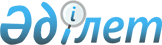 Об утверждении Инструкции по государственной регистрации юридических лиц и учетной регистрации филиалов и представительств
					
			Утративший силу
			
			
		
					Приказ Министра юстиции Республики Казахстан от 12 апреля 2007 года № 112. Зарегистрирован в Министерстве юстиции Республики Казахстан 24 апреля 2007 года № 4625. Утратил силу приказом Министра юстиции Республики Казахстан от 11 апреля 2019 года № 184 (вводится в действие по истечении десяти календарных дней после дня его первого официального опубликования)
      Сноска. Утратил силу приказом Министра юстиции РК от 11.04.2019 № 184 (вводится в действие по истечении десяти календарных дней после дня его первого официального опубликования).
      Во исполнение Законов Республики Казахстан "О государственной регистрации юридических лиц и учетной регистрации филиалов и представительств" и "О национальных реестрах идентификационных номеров", ПРИКАЗЫВАЮ:
      1. Утвердить прилагаемую Инструкцию по государственной регистрации юридических лиц и учетной регистрации филиалов и представительств.
      2. Настоящий приказ вводится в действие по истечении десяти календарных дней после первого официального опубликования.
      3. Присвоение бизнес-идентификационного номера будет осуществляться с 13 августа 2007 года.
      4. Исключен приказом Министра юстиции РК от 14.09.2010 № 265 (вводится в действие со дня его первого официального опубликования).
      5. Исключен приказом Министра юстиции РК от 19.06.2013 № 223 (вводится в действие со дня его первого официального опубликования). Инструкция по государственной регистрации
юридических лиц и учетной регистрации
филиалов и представительств
      Сноска. Инструкция в редакции приказа Министра юстиции РК от 27.02.2013 № 68 (вводится в действие по истечении десяти календарных дней после дня его первого официального опубликования).  1. Общее положение
      1. Настоящая Инструкция по государственной регистрации юридических лиц и учетной регистрации филиалов и представительств (далее - Инструкция) детализирует деятельность Министерства юстиции Республики Казахстан и территориальных органов Министерства юстиции Республики Казахстан (далее - регистрирующий орган) по государственной регистрации создаваемых, реорганизуемых, перерегистрируемых, ликвидируемых юридических лиц и учетной регистрации, перерегистрации, снятия с учетной регистрации филиалов и представительств расположенных на территории Республики Казахстан.
      Сноска. Пункт 1 в редакции приказа Министра юстиции РК от 20.02.2015 № 101 (вводится в действие по истечении десяти календарных дней после дня его первого официального опубликования).


       2. Государственная (учетная) регистрация юридических лиц (филиалов и представительств) включает в себя:
      проверку соответствия документов, представленных на государственную (учетную) регистрацию, законодательству Республики Казахстан;
      выдачу справки о государственной (учетной) регистрации с присвоенным бизнес-идентификационным номером (далее – БИН);
      занесение сведений о юридических лицах (филиалах и представительствах) в Национальный реестр бизнес-идентификационных номеров (далее – Национальный реестр).
      При регистрации не принимаются во внимание вопросы целесообразности образования юридического лица, открытия филиала или представительства, не преследуется цель осуществления контроля и вмешательства в его производственно-хозяйственную и финансовую деятельность.
      3. Государственная регистрация юридических лиц и учетная регистрация филиалов и представительств осуществляются в целях:
      удостоверения факта создания, перерегистрации, регистрации внесенных изменений и дополнений в учредительные документы, реорганизации и ликвидации юридического лица, а также создания, учетной перерегистрации, регистрации внесенных изменений и дополнений в документы и снятия с учета филиалов и представительств;
      учета созданных, перерегистрированных, реорганизованных и ликвидированных юридических лиц, а также созданных, прошедших учетную перерегистрацию и снятых с учета филиалов и представительств на территории Республики Казахстан;
      ведения Национального реестра;
      реализации общедоступной информации о юридических лицах, их филиалах и представительствах (за исключением информации, составляющей служебную или коммерческую тайну) в порядке, установленном законодательством Республики Казахстан. 
      4. Государственной регистрации подлежат все юридические лица, создаваемые на территории Республики Казахстан, независимо от целей их создания, рода и характера их деятельности, состава участников (членов).
      Филиалы и представительства юридических лиц, расположенные на территории Республики Казахстан, подлежат учетной регистрации без приобретения ими права юридического лица.
      Государственную регистрацию юридических лиц и учетную регистрацию филиалов и представительств осуществляют органы юстиции (регистрирующий орган).
      Государственную (учетную) регистрацию, перерегистрацию и регистрацию ликвидации банков, общественных и религиозных объединений с республиканским и региональным статусами, в том числе политических партий, филиалов и представительств иностранных и международных некоммерческих неправительственных объединений, производит Министерство юстиции Республики Казахстан (далее - Министерство).
      Государственная регистрация, перерегистрация, ликвидация общественных и религиозных объединений с местным статусом, фондов и объединений юридических лиц, учетная регистрация, перерегистрация, снятие с учета филиалов и представительств общественных и религиозных объединений в соответствующей области и городов Астаны, Алматы и Шымкента осуществляется Департаментами юстиции областей, городов Астаны, Алматы и Шымкента.
      Государственную (учетную) регистрацию, перерегистрацию и регистрацию ликвидации) созданных, реорганизованных и ликвидированных юридических лиц, учетную регистрацию (перерегистрацию и снятия с учетной регистрации) филиалов и представительств в соответствующей области, городах Астаны, Алматы и Шымкент, кроме тех, которые подлежат регистрации в Министерстве, осуществляют районные (городские) Управления юстиции Министерства юстиции Республики Казахстан.
      Сноска. Пункт 4 в редакции приказа Министра юстиции РК от 22.11.2018 № 1549 (вводится в действие по истечении десяти календарных дней после дня его первого официального).


       5. Регистрирующий орган осуществляет формирование Национального реестра, содержащий сведения о созданных, реорганизованных и ликвидированных юридических лицах, филиалах и представительствах.
      Ведение Национального реестра производится путем учета и актуализации данных о юридических лицах, филиалах и представительствах. 2. Государственная регистрация юридических лиц
      6. Для регистрации юридического лица субъектов среднего и крупного предпринимательства, а также некоммерческих организаций в регистрирующий орган предоставляются:
      1) заявление по форме согласно приложению 1 к настоящей Инструкции, для субъектов среднего и крупного предпринимательства, осуществляющих свою деятельность на основании Типового устава - заявления по формам согласно приложениям 2, 3 и 4 к настоящей Инструкции;
      2) перечень учредительных и других документов согласно приложению 5 к настоящей Инструкции.
      Заявление о регистрации юридического лица подписывается и подается в регистрирующий орган в порядке, предусмотренном статьей 6 Закона Республики Казахстан "О государственной регистрации юридических лиц и учетной регистрации филиалов и представительств" (далее - Закон).
      Регистрация юридических лиц с иностранным участием производится в порядке, установленном для регистрации юридических лиц Республики Казахстан. Кроме документов, предусмотренных Законом, если иное не установлено международными договорами, ратифицированными Республикой Казахстан, дополнительно представляются:
      1) легализованная выписка из торгового реестра или другой легализованный документ, удостоверяющий, что учредитель - иностранное юридическое лицо является юридическим лицом по законодательству иностранного государства, с нотариально засвидетельствованным переводом на казахском и русском языках;
      2) копия паспорта или другой документ, удостоверяющий личность учредителя - иностранца, с нотариально засвидетельствованным переводом на казахском и русском языках.
      7. Для юридических лиц, зарегистрированных на территории Республики Казахстан, открывающих свои структурные подразделения (филиалы и представительства) вне пределов Республики Казахстан регистрирующий орган предоставляет выписку из Национального реестра согласно приложению 6 к настоящей Инструкции.
      8. Учредительные документы акционерных обществ, а также заявления о регистрации субъекта частного предпринимательства (за исключением хозяйственных товариществ, являющихся субъектами малого и среднего предпринимательства), осуществляющего свою деятельность на основании Типового устава, представляются на казахском и русском языках в прошнурованном и пронумерованном виде в трех экземплярах и нотариально удостоверяются.
      Учредительные документы юридических лиц, не относящихся к субъектам частного предпринимательства представляются на казахском и русском языках в прошнурованном и пронумерованном виде в трех экземплярах.
      Сноска. Пункт 8 с изменением, внесенным приказом Министра юстиции РК от 20.02.2015 № 101 (вводится в действие по истечении десяти календарных дней после дня его первого официального опубликования).


       9. Уставы юридических лиц, относящихся к субъектам частного предпринимательства, положения их филиалов и представительств, за исключением уставов акционерных обществ, положений их филиалов и представительств, при государственной регистрации не представляются.
      10. В случаях, предусмотренных законодательством Республики Казахстан, для регистрации юридического лица, предметом деятельности которого является оказание финансовых услуг, дополнительно требуется разрешение Национального Банка.
      Государственная регистрация субъектов рынка, занимающих монопольное положение на соответствующем товарном рынке, а также государственных предприятий, юридических лиц, более пятидесяти процентов акций (долей) которых принадлежат государству, и аффилированных с ними лиц, осуществляющих свою деятельность на территории Республики Казахстан, за исключением случаев, когда такое создание прямо предусмотрено законами Республики Казахстан, осуществляется регистрирующим органом с предварительного согласия антимонопольного органа.
      Одновременно в регистрирующий орган представляются квитанция или иной документ, подтверждающие уплату в бюджет регистрационного сбора за государственную регистрацию юридического лица, за исключением юридических лиц, относящихся к субъектам малого и среднего предпринимательства.
      Сноска. Пункт 10 с изменением, внесенным приказом Министра юстиции РК от 20.02.2015 № 101 (вводится в действие по истечении десяти календарных дней после дня его первого официального опубликования); от 28.02.2017 г. № 207 (вводится в действие по истечении десяти календарных дней после дня его первого официального опубликования).


       11. Заявление о государственной регистрации юридического лица может быть представлено в регистрирующий орган посредством сети Интернет в виде электронного документа.
      Заявление о государственной регистрации юридического лица заполняется и подается на веб-портале "электронного правительства" (www.egov.kz) и подписывается электронной цифровой подписью.
      Уплата регистрационного сбора осуществляется через платежный шлюз "электронного правительства". 
      12. Для создания политической партии организационный комитет по созданию политической партии представляет в регистрирующий орган уведомление о намерении создания политической партии по форме, согласно приложению 7 к настоящей Инструкции, а также в соответствии со статьей 6 Закона Республики Казахстан "О политических партиях":
      1) список инициативной группы граждан по созданию политической партии и сведения о членах организационного комитета на электронном и бумажном носителях по форме, согласно приложению 8 к настоящей Инструкции;
      2) протокол собрания организационного комитета, в котором указываются цель его создания, предполагаемое наименование политической партии, местонахождение, предполагаемые источники формирования и использования денег и иного имущества организационного комитета, а также сведения о членах организационного комитета, уполномоченном открыть расчетный счет для формирования средств организационного комитета и заключать гражданско-правовые договоры для обеспечения его деятельности.
      Регистрирующий орган в день получения уведомления и документов, предусмотренных подпунктами 1), 2) настоящего пункта, выдает уполномоченному лицу организационного комитета подтверждение о представлении документов по форме, согласно приложению 9 к настоящей Инструкции, подтверждающий их представление.
      При регистрации политической партии предоставляются списки членов политической партии на электронном и бумажном носителях по форме, согласно приложению 10 к настоящей Инструкции.
      13. Для государственной регистрации религиозного объединения в регистрирующий орган в двухмесячный срок с момента принятия решения о создании религиозного объединения подается заявление. К заявлению прилагаются документы, указанные в пункте 3 статьи 12 Закона Республики Казахстан "О религиозной деятельности и религиозных объединениях".
      Список граждан-инициаторов создаваемого религиозного объединения предоставляется по форме согласно приложению 11 к настоящей Инструкции.
      14. При регистрации регионального религиозного объединения дополнительно представляются список участников каждого из местных религиозных объединений, инициирующих создание региональных религиозных объединений, а также нотариально удостоверенные копии уставов их местных религиозных объединений.
      15. Регистрирующий орган не позднее трех рабочих дней со дня принятия решения о перерыве срока государственной регистрации (перерегистрации) направляет в уполномоченный орган по делам религии копии документов, необходимых для организации проведения религиоведческой экспертизы и проверки списков граждан-инициаторов создания религиозного объединения.
      16. По результатам проверки представленных документов на соответствие законодательству, проведенной религиоведческой экспертизы, проверки списка граждан-инициаторов создания религиозного объединения принимается решение о государственной регистрации или об отказе в государственной регистрации религиозного объединения. 
      17. До истечении года со дня регистрации республиканские религиозные объединения для подтверждения статуса представляют в Министерство копии документов, подтверждающие прохождение учетной регистрации их структурными подразделениями (филиалами и представительствами) в территориальных органах юстиции. В случае невыполнения данных требований республиканское религиозное объединение подлежит реорганизации или ликвидации в порядке, установленном законами Республики Казахстан.
      Сноска. Пункт 17 в редакции приказа Министра юстиции РК от 20.02.2015 № 101 (вводится в действие по истечении десяти календарных дней после дня его первого официального опубликования).

  3. Реорганизация юридического лица
      18. Реорганизация юридического лица производится в следующих случаях:
      1) слияния;
      2) присоединения;
      3) преобразования;
      4) разделения;
      5) выделения.
      19. При слиянии, присоединении и преобразовании юридического лица в регистрирующий орган представляются:
      1) при слиянии и преобразовании заявления по формам, согласно приложениям 1, 2, 3, 4 к настоящей Инструкции, при присоединении заявления по формам согласно приложениям 12, 13, 14, 15, 16, 17, 20 к настоящей Инструкции;
      2) решение собственника имущества юридического лица или уполномоченного собственником органа, учредителей (участников), решение органа, уполномоченного учредительными документами юридического лица, скрепленное печатью юридического лица (за исключением субъектов частного предпринимательства) о реорганизации, или решение суда, в случаях, предусмотренных законодательными актами Республики Казахстан;
      3) передаточный акт с указанием положений о правопреемстве по обязательствам реорганизованного юридического лица, утвержденный собственником имущества юридического лица или органом, принявшим решение о реорганизации юридического лица и решение уполномоченного органа юридического лица об утверждении передаточного акта;
      4) документ, подтверждающий письменное уведомление кредиторов о реорганизации юридического лица, с указанием даты о получении уведомления кредиторами и скрепленное печатью юридического лица-кредитора (за исключением субъектов частного предпринимательства), либо с приложением почтового уведомления о получении;
      5) квитанция или документ, подтверждающий уплату в бюджет сбора за прекращение деятельности реорганизованного юридического лица.
      Сноска. Пункт 19 в редакции приказа и.о. Министра юстиции РК от 05.04.2018 № 524 (вводится в действие по истечении десяти календарных дней после дня его первого официального опубликования).


      20. При разделении, выделении юридического лица в регистрирующий орган представляются:
      1) при разделении заявления по формам согласно приложениям 1, 2, 3, 4 к настоящей Инструкции при выделении заявления по формам, согласно приложениям 1, 2, 3, 4, 12, 13, 14 и 15 к настоящей Инструкции;
      2) решение собственника имущества юридического лица или уполномоченного собственником органа, учредителей (участников), решение органа, уполномоченного учредительными документами юридического лица скрепленное печатью юридического лица (за исключением субъектов частного предпринимательства), о реорганизации, или решение суда в случаях, предусмотренных законодательными актами Республики Казахстан;
      3) разделительный баланс с указанием положений о правопреемстве по обязательствам реорганизованного юридического лица, утвержденный собственником имущества юридического лица или органом, принявшим решение о реорганизации юридического лица и решение уполномоченного органа юридического лица об утверждении разделительного баланса;
      4) документ, подтверждающий письменное уведомление кредиторов о реорганизации юридического лица с указанием даты о получении уведомления кредиторами и скрепленное печатью юридического лица-кредитора (за исключением субъектов частного предпринимательства), либо с приложением почтового уведомления о получении;
      5) квитанция или иной документ, подтверждающие уплату в бюджет регистрационного сбора за прекращение деятельности реорганизованного юридического лица в форме разделения.
      Сноска. Пункт 20 в редакции приказа и.о. Министра юстиции РК от 05.04.2018 № 524 (вводится в действие по истечении десяти календарных дней после дня его первого официального опубликования).


      21. В случаях, указанных в пунктах 19 и 20 настоящей Инструкции регистрирующему органу предоставляются подлинники прежних учредительных документов.
      22. Юридическое лицо считается реорганизованным, за исключением случаев реорганизации в форме присоединения, с момента государственной регистрации вновь возникших юридических лиц.
      23. Юридическое лицо, прекратившее свою деятельность при слиянии, разделении, преобразовании, подлежит исключению из Национального реестра (исключение из Национального реестра производится путем внесения в него сведений о прекращении деятельности юридического лица), о чем указывается в приказе о государственной регистрации вновь создаваемого юридического лица.
      24. Юридическое лицо, прекратившее свою деятельность при присоединении, подлежит исключению из Национального реестра (исключение из Национального реестра производится путем внесения в него сведений о прекращении деятельности юридического лица), о чем указывается в приказе об исключении из Национального реестра либо при государственной перерегистрации, регистрации внесенных изменений и дополнений в учредительные документы юридического лица, к которому присоединено реорганизованное юридическое лицо.
      25. При присоединении, когда происходит прекращение одного и более юридических лиц, укрупнение одного юридического лица, права и обязанности присоединенных юридических лиц переходят в соответствии с передаточным актом к юридическому лицу правопреемнику. Присоединенные юридические лица исключаются из Национального реестра, о чем одновременно указывается в приказе о государственной перерегистрации и регистрации внесенных изменений и дополнений в учредительные документы юридического лица. 
      26. Если в результате присоединения, присоединяемое юридическое лицо не подлежит перерегистрации, регистрации внесения изменений, то в регистрирующий орган, где была осуществлена регистрация (перерегистрация) присоединенного юридического лица, предоставляется перечень документов, указанных в пункте 19 к настоящей Инструкции. 
      На основании представленных документов регистрирующий орган выносит приказ об исключении из Национального реестра присоединенных юридических лиц и направляет приказ в регистрирующий орган по месту нахождения юридического лица, к которому присоединились реорганизованные юридические лица с приложением архивных регистрационных материалов.
      27. Если в результате реорганизации присоединяющее юридическое лицо подлежит перерегистрации, регистрации внесенных изменений и дополнений в учредительные документы, то исключение присоединяемого юридического лица из Национального реестра осуществляется регистрирующим органом, куда представлен пакет документов для перерегистрации, регистрации внесенных изменений и дополнений в учредительные документы. В данном случае копия приказа о перерегистрации, регистрации внесенных изменений и дополнений в учредительные документы юридического лица и исключении присоединенного юридического лица из Национального реестра направляется в соответствующий регистрирующий орган. 
      28. При реорганизации субъектов естественных монополий в регистрирующий орган представляется согласие уполномоченного органа, осуществляющего руководство в сферах естественных монополий.
      Сноска. Пункт 28 в редакции приказа Министра юстиции РК от 28.02.2017 № 207 (вводится в действие по истечении десяти календарных дней после дня его первого официального опубликования).


      29. При преобразовании, слиянии, присоединении и разделении акционерного общества в регистрирующий орган предоставляется свидетельство об аннулировании всех эмиссий акций акционерного общества.
      30. При выделении прекращение деятельности юридического лица не производится.
      При наличии оснований, предусмотренных пунктом 6 статьи 42 Гражданского кодекса Республики Казахстан (Общая часть), первоначальное юридическое лицо подлежит перерегистрации. 
      Государственная регистрация юридического лица, создаваемого путем реорганизации, производится в сроки, предусмотренные главой 12 настоящей Инструкции.
      31. После представления перечня документов регистрирующий орган:
      1) проверяет полноту пакета представленных документов и правильность их составления на соответствие действующему законодательству Республики Казахстан;
      2) издает приказ о государственной регистрации юридического лица на казахском и русском языках, в случае соответствия учредительных документов действующему законодательству Республики Казахстан (проект приказа готовится на казахском и русском языках в трех экземплярах специалистом регистрирующего органа, рассматривавшим документы юридического лица, и визируется этим специалистом, а также начальником отдела регистрации, после чего представляется на подпись руководителю регистрирующего органа или его заместителю);
      3) вносит в Национальный реестр сведения о юридическом лице;
      4) в течение одного рабочего дня со дня регистрации направляют в органы государственных доходов извещение о произведенной государственной регистрации юридического лица с присвоенным БИН;
      5) выдает справку о государственной регистрации (перерегистрации) юридического лица согласно статье 12 Закона;
      6) оформляет дело, содержащее по одному экземпляру учредительных и других документов (за исключением субъектов частного предпринимательства, кроме акционерного общества), после оформления дела (проставления соответствующих штампов, подтверждающих присвоение БИН, и печати) подлинники учредительных документов возвращаются учредителю или его представителю.
      Сноска. Пункт 31 в редакции приказа Министра юстиции РК от 27.04.2017 № 485 (вводится в действие по истечении десяти календарных дней после дня его первого официального).

  4. Уведомительный порядок государственной
регистрации юридического лица, относящегося к
субъекту малого предпринимательства
      32. Государственная регистрация юридического лица, относящегося к субъекту малого предпринимательства, осуществляется в порядке, предусмотренном статьей 6-1 Закона, за исключением случаев регистрации юридических лиц, создаваемых путем реорганизации.
      Для государственной регистрации юридического лица, относящегося к субъекту малого предпринимательства, в регистрирующий орган учредителем (учредителями) подается уведомление о начале осуществления предпринимательской деятельности по форме, согласно приложению 18 к Инструкции.
      Государственная регистрация юридического лица, относящегося к субъекту малого предпринимательства, может быть осуществлена посредством подачи электронного уведомления, которое заполняется на веб-портале "электронного правительства".
      Уставы (положения) юридических лиц, относящихся к субъектам малого предпринимательства, их филиалов и представительств в процессе государственной регистрации не представляются.
      Сноска. Пункт 32 в редакции приказа Министра юстиции Республики Казахстан от 16.09.2014 № 273 (вводится в действие по истечении десяти календарных дней после дня его первого официального опубликования); с изменениями, внесенными приказом Министра юстиции РК от 20.02.2015 № 101 (вводится в действие по истечении десяти календарных дней после дня его первого официального опубликования).


       33. Государственная регистрация юридических лиц, относящихся к субъектам малого предпринимательства с иностранным участием, производится в порядке, установленном для регистрации юридических лиц Республики Казахстан, относящихся к субъектам малого предпринимательства. Если иное не установлено международными договорами, ратифицированными Республикой Казахстан, дополнительно должны быть представлены:
      легализованная выписка из торгового реестра или другой легализованный документ, удостоверяющие, что учредитель - иностранное юридическое лицо является юридическим лицом по законодательству иностранного государства, с нотариально засвидетельствованным переводом на казахский и русский языки;
      копия паспорта или другой документ, удостоверяющий личность учредителя-иностранца, с нотариально засвидетельствованным переводом на казахский и русский языки.
      34. При обращении на веб-портал "электронного правительства" электронные копии указанных документов прикрепляются к уведомлению.
      При обращении на веб-портал в "личный кабинет" услугополучателя подтверждением о принятии уведомления о начале осуществления предпринимательской деятельности является справка о государственной регистрации юридического лица, которая выдается заявителю (заявителям) в электронном формате.
      При обращении в регистрирующий орган подтверждением о принятии уведомления о начале осуществления предпринимательской деятельности является выдача справки о государственной регистрации юридического лица.
      Выдача справки о государственной регистрации юридического лица осуществляется не позднее одного рабочего дня, следующего за днем подачи уведомления о начале осуществления предпринимательской деятельности.
      Сноска. Пункт 34 в редакции приказа Министра юстиции Республики Казахстан от 16.09.2014 № 273 (вводится в действие по истечении десяти календарных дней после дня его первого официального опубликования).

  5. Учетная регистрация филиала и представительства
      35. Филиалы и представительства юридических лиц, расположенные на территории Республики Казахстан, подлежат учетной регистрации без приобретения ими права юридического лица.
      36. Для учетной регистрации филиала и представительства в регистрирующий орган подается заявление по форме, согласно приложению 1 к настоящей Инструкции. Заявление подписывается лицом, уполномоченным юридическим лицом, создающим филиал (представительство), и скрепляется печатью юридического лица (за исключением субъектов частного предпринимательства).
      Сноска. Пункт 36 в редакции приказа и.о. Министра юстиции РК от 05.04.2018 № 524 (вводится в действие по истечении десяти календарных дней после дня его первого официального опубликования).


      37. К заявлению прилагаются квитанция или иной документ, подтверждающие уплату в бюджет регистрационного сбора за учетную регистрацию филиала (представительства).
      38. Для филиалов (представительств) юридических лиц, не относящихся к субъектам частного предпринимательства, а также акционерных обществ дополнительно представляются положение о филиале (представительстве) в трех экземплярах на казахском и русском языках, утвержденное юридическим лицом, копии устава (положения) и доверенность юридического лица (за исключением общественных и религиозных объединений) скрепленная печатью юридического лица выданная руководителю филиала (представительства).
      39. Учетная регистрация филиалов (представительств) иностранных юридических лиц производится в порядке, установленном для учетной регистрации филиалов (представительств) юридических лиц Республики Казахстан. Кроме документов, предусмотренных этим порядком, если иное не установлено международными договорами, ратифицированными Республикой Казахстан, дополнительно представляются: легализованная выписка из торгового реестра, учредительные документы или другой легализованный документ иностранного юридического лица, подтверждающие, что иностранное юридическое лицо, создающее филиал (представительство), является юридическим лицом по законодательству иностранного государства, а также документ, подтверждающий налоговую регистрацию в стране инкорпорации иностранного юридического лица, с указанием номера налоговой регистрации (или его аналога). Документы иностранного юридического лица, создающего филиал (представительство), представляются с нотариально засвидетельствованным переводом на казахский и русский языки.
      40. При создании филиала (представительства) государственным предприятием дополнительно представляется документ, подтверждающий согласие Национального Банка либо уполномоченного органа по управлению государственным имуществом (местного исполнительного органа) на создание филиала (представительства).
      41. После представления документов, регистрирующий орган:
      1) проверяет полноту пакета представленных документов и правильность их составления на соответствие действующему законодательству Республики Казахстан;
      2) издает приказ об учетной регистрации филиала (представительства) в случае соответствия документов действующему законодательству Республики Казахстан (проект приказа готовится на казахском и русском языках в трех экземплярах специалистом регистрирующего органа, рассматривавшим документы филиала (представительства), и визируется этим специалистом, а также начальником отдела регистрации, после чего представляется на подпись руководителю регистрирующего органа или его заместителю);
      3) вносит в Национальный реестр сведения о филиале (представительстве);
      4) в течение одного рабочего дня со дня внесения сведений об учетной регистрации (перерегистрации) направляет в органы государственных доходов извещение об учетной регистрации филиала и представительства с присвоенным БИН;
      5) выдает справку об учетной регистрации филиала (представительства) согласно статье 12 Закона;
      6) оформляет дело, содержащее по одному экземпляру положения, после оформления дела, на подлинниках положений филиалов (представительств) юридических лиц, не относящихся к субъектам частного предпринимательства, а также акционерных обществ проставляются штампы, подтверждающие присвоение БИН, которые возвращаются заявителю или его представителю.
      Сноска. Пункт 41 с изменением, внесенным приказом Министра юстиции РК от 20.02.2015 № 101 (вводится в действие по истечении десяти календарных дней после дня его первого официального опубликования).

  6. Государственная (учетная) перерегистрация юридического лица,
филиала и представительства
      42. Юридическое лицо подлежит перерегистрации в следующих случаях:
      1) уменьшения размера уставного капитала;
      2) изменения наименования;
      3) изменения состава участников в хозяйственных товариществах (за исключением товариществ с ограниченной ответственностью, в которых ведение реестра участников товарищества с ограниченной ответственностью осуществляется центральным депозитарием).
      Перерегистрация юридического лица по основаниям изменения состава участников, изменения наименования или уменьшения его уставного капитала возможна в случаях реорганизации путем присоединения и выделения.
      Сноска. Пункт 42 в редакции приказа Министра юстиции РК от 22.11.2018 № 1549 (вводится в действие по истечении десяти календарных дней после дня его первого официального).


      43. Юридическое лицо в течение месяца с момента принятия решения уполномоченного органа, подает в регистрирующий орган следующие документы:
      1) заявление о государственной (учетной) перерегистрации юридического лица, филиала (представительства) по форме, согласно приложению 12 к настоящей Инструкции. Для субъектов малого, среднего и крупного предпринимательства, осуществляющих свою деятельность на основании Типового устава – заявления по формам, согласно приложениям 13, 14, 15 к настоящей Инструкции. Юридическое лицо, в доле которого участвует государство, представляет заявление с отметкой реестродержателя;
      2) решение либо выписка из решения уполномоченного органа юридического лица о государственной (учетной) перерегистрации, предусматривающие внесение изменений и дополнений в учредительные документы юридического лица, положение о филиале (представительстве), скрепленные печатью юридического лица (за исключением субъектов частного предпринимательства);
      3) три экземпляра учредительных документов (положений) с внесенными изменениями и дополнениями для юридического лица, не относящегося к субъекту частного предпринимательства, а также акционерного общества, их филиалов (представительств).
      При этом внесение изменений и дополнений оформляются двумя способами:
      1) путем составления учредительных документов в новой редакции;
      2) оформления изменений (дополнений) в виде приложений к прежним учредительным документам.
      Если учредительные документы подлежат нотариальному удостоверению, то и вносимые в них изменения и дополнения удостоверяются в нотариальном порядке;
      4) подлинники прежних учредительных документов юридического лица, не относящегося к субъекту частного предпринимательства, а также акционерного общества, положений об их филиалах (представительствах).
      Регистрирующий орган при наличии у субъекта частного предпринимательства устава и свидетельства о государственной регистрации (перерегистрации) изымает подлинники прежних документов;
      5) квитанция или иной документ, подтверждающие уплату в бюджет регистрационного сбора за государственную перерегистрацию юридического лица или учетную перерегистрацию филиала (представительства).
      Указанный перечень документов представляется во всех случаях прохождения перерегистрации.
      Сноска. Пункт 43 в редакции приказа и.о. Министра юстиции РК от 05.04.2018 № 524 (вводится в действие по истечении десяти календарных дней после дня его первого официального опубликования).


      44. При перерегистрации в связи с изменением состава участников дополнительно представляется документ, подтверждающий отчуждение (уступку) права выбывающего участника хозяйственного товарищества на долю в имуществе (уставном капитале) товарищества или ее части в соответствии с законодательными актами Республики Казахстан и учредительными документами, за исключением товариществ с ограниченной ответственностью, в которых ведение реестра участников товарищества с ограниченной ответственностью осуществляется центральным депозитарием. В случае, когда стороной договора отчуждения (уступки) права выбывающего участника хозяйственного товарищества на долю в имуществе (уставном капитале) товарищества или ее части является физическое лицо, то подлинность подписи физического лица подлежит нотариальному удостоверению.
      Сноска. Пункт 44 в редакции приказа Министра юстиции РК от 22.11.2018 № 1549 (вводится в действие по истечении десяти календарных дней после дня его первого официального).


      45. При перерегистрации юридического лица в связи с уменьшением уставного капитала дополнительно представляется письменное уведомление кредиторов об уменьшении уставного капитала либо официальное издание в котором публикуется сведения о товариществах. 
      46. Если в процессе перерегистрации юридическое лицо меняет фактическое местонахождение, то в регистрирующий орган дополнительно представляется документ подтверждающее фактическое местонахождение. 
      47. Для государственной перерегистрации субъектов естественных монополий требуется согласие уполномоченного органа, осуществляющего руководство в сферах естественных монополий.
      Сноска. Пункт 47 в редакции приказа Министра юстиции РК от 28.02.2017 № 207 (вводится в действие по истечении десяти календарных дней после дня его первого официального опубликования).


      48. Для перерегистрации субъектов рынка, занимающих монопольное положение на соответствующем товарном рынке, а также государственных предприятий, юридических лиц, более пятидесяти процентов акций (долей участия в уставном капитале) которых принадлежат государству, и аффилированных с ними лиц, которые будут осуществлять свою деятельность на территории Республики Казахстан, за исключением случаев, когда такое создание прямо предусмотрено законами Республики Казахстан, необходимо согласие антимонопольного органа.
      Сноска. Пункт 48 в редакции приказа Министра юстиции РК от 28.02.2017 № 207 (вводится в действие по истечении десяти календарных дней после дня его первого официального опубликования).


      49. Внесение изменений и дополнений в учредительные документы банков, организаций, осуществляющих отдельные виды банковских операций, страховых и перестраховочных организаций осуществляется с учетом особенностей, предусмотренных соответственно банковским законодательством Республики Казахстан, законодательством Республики Казахстан о страховании и страховой деятельности.
      При реорганизации юридического лица в регистрирующий орган представляются документы, предусмотренные пунктами 19 и 20 настоящей Инструкции. 
      Сноска. Пункт 49 с изменением, внесенным приказом Министра юстиции РК от 20.02.2015 № 101 (вводится в действие по истечении десяти календарных дней после дня его первого официального опубликования).


       50. После представления документов для государственной перерегистрации регистрирующий орган:
      1) проверяет полноту пакета представленных документов и правильность их составления (оформления), на соответствие действующему законодательству Республики Казахстан;
      2) издает приказ о государственной перерегистрации юридического лица в случае отсутствия нарушений действующего законодательства;
      3) вносит в Национальный реестр сведения о государственной перерегистрации юридического лица; 
      4) в течение одного рабочего дня со дня регистрации направляют в органы государственных доходов извещение о произведенной государственной перерегистрации юридического лица с присвоенным БИН;
      5) выдает справку о государственной перерегистрации юридического лица согласно статье 12 Закона;
      6) дополняет дело новыми учредительными документами либо экземпляром вносимых в учредительные документы изменений и дополнений, оформленных как приложение к прежним учредительным документам, за исключением субъектов частного предпринимательства и другими документами юридического лица.
      После оформления дела (проставления соответствующих штампов, подтверждающих присвоение БИН и печати) подлинники учредительных документов (за исключением субъектов частного предпринимательства, кроме акционерного общества) возвращаются уполномоченному лицу.
      Сноска. Пункт 50 с изменением, внесенным приказом Министра юстиции РК от 20.02.2015 № 101 (вводится в действие по истечении десяти календарных дней после дня его первого официального опубликования).


       51. Филиал (представительство) подлежит учетной перерегистрации в случае изменения наименования.
      Учетная перерегистрация филиала (представительства) осуществляется в соответствии с пунктами 43, 50 настоящей Инструкции применительно к филиалу (представительству). Филиалу (представительству) выдается справка согласно статье 12 Закона.
      В случае изменения наименования у иностранного юридического лица, создавшего филиал либо представительство, дополнительно представляется легализованная выписка из торгового реестра или другой легализованный документ, удостоверяющий, что у данного субъекта изменено наименование в соответствии с законодательством своей страны, с нотариально засвидетельствованным переводом на казахский и русский языки. 7. Государственная регистрация внесенных изменений и дополнений
в учредительные документы юридического лица не относящегося
к субъекту частного предпринимательства, а также акционерного
общества, положения об их филиалах (представительствах)
      52. В случае внесения изменений и дополнений в учредительные документы юридического лица, не относящегося к субъекту частного предпринимательства, а также акционерного общества, положения об их филиалах (представительствах), не влекущих государственную (учетную) перерегистрацию, юридическое лицо, филиал (представительство) извещают об этом регистрирующий орган в месячный срок со дня принятия решения о внесении изменений и дополнений в устав (положение).
      53. К извещению прилагаются решение либо выписка из решения уполномоченного органа юридического лица о внесении изменений и дополнений в учредительные документы, а также текст внесенных изменений и дополнений в учредительные документы юридического лица, не относящегося к субъекту частного предпринимательства, а также акционерного общества, положения об их филиалах (представительствах), скрепленные печатью юридического лица (при ее наличии).
      Сноска. Пункт 53 в редакции приказа Министра юстиции РК от 20.02.2015 № 101 (вводится в действие по истечении десяти календарных дней после дня его первого официального опубликования).


       54. Государственная регистрация внесенных изменений и дополнений в учредительные документы юридического лица, не относящегося к субъекту частного предпринимательства, а также акционерного общества, положения об их филиалах (представительствах) производится в случаях:
      1) изменения места нахождения;
      2) принятия устава (положения) в новой редакции.
      55. Для государственной регистрации внесенных изменений и дополнений в учредительные документы юридического лица, не относящегося к субъекту частного предпринимательства, а также акционерного общества, положения об их филиалах (представительствах), не влекущих государственную (учетную) перерегистрацию, в регистрирующий орган представляются:
      1) заявление по форме согласно приложению 16 к настоящей Инструкции, для акционерных обществ осуществляющих свою деятельность на основании Типового устава согласно приложению 17 к настоящей Инструкции, за подписью руководителя юридического лица или иного уполномоченного лица, скрепленное печатью (при ее наличии). Юридические лица с участием государства - заявление с отметкой реестродержателя;
      2) решение либо выписка из решения уполномоченного органа юридического лица о внесении изменений и дополнений в учредительные документы юридического лица, положение о филиале (представительстве), скрепленные печатью юридического лица (при ее наличии);
      3) при изменении фактического места нахождения три экземпляра текста на казахском и русском языках об изменений и дополнений в учредительные документы юридического лица, положение о филиале (представительстве) или оформленные в новой редакции три экземпляра учредительных документов юридического лица, положения о филиале (представительстве), скрепленных печатью юридического лица (при ее наличии);
      4) подлинники прежних учредительных документов юридического лица, положения о филиале (представительстве);
      5) документ, подтверждающий фактическое место нахождения (в случае изменения места нахождения).
      Сноска. Пункт 55 с изменениями, внесенными приказом Министра юстиции РК от 20.02.2015 № 101 (вводится в действие по истечении десяти календарных дней после дня его первого официального опубликования).


       56. Документами, подтверждающими местонахождение юридического лица, являются нотариально засвидетельствованные копии договора аренды, купли-продажи, документ, подтверждающий право на недвижимое имущество с проставленным штампом о произведенной регистрации прав на недвижимое имущество и иной документ, предусмотренный гражданским законодательством.
      В случае, если владельцем помещения является физическое лицо, то предоставляется нотариально засвидетельствованное согласие физического лица о предоставлении помещения в качестве места нахождения юридического лица. 
      При реорганизации путем присоединения представляются документы, предусмотренные пунктом 19 настоящей Инструкции. 
      57. Отказ в государственной регистрации внесенных изменений и дополнений в учредительные документы юридического лица, не относящегося к субъекту частного предпринимательства, а также акционерного общества, положения об их филиалах (представительствах) осуществляется в случаях:
      1) нарушения порядка внесения изменений и дополнений в учредительные документы юридического лица, положение о филиале (представительстве), несоответствия учредительных документов (положения) закону Республики Казахстан;
      2) наличия судебных актов и постановлений (запретов, арестов) судебных исполнителей и правоохранительных органов.
      В случае отказа в государственной регистрации внесенных изменений и дополнений в учредительные документы юридического лица, не относящегося к субъекту частного предпринимательства, а также акционерного общества, положения об их филиалах (представительствах) регистрирующий орган в сроки, предусмотренные главой 12 настоящей Инструкции, в письменном виде выдает ему мотивированный отказ, содержащий ссылку на несоответствие представленных документов требованиям законодательного акта Республики Казахстан.
      58. После получения указанных документов регистрирующий орган:
      1) вносит в Национальный реестр сведения о внесенных изменениях и дополнениях в учредительные документы; 
      2) выдает справку о регистрации (перерегистрации) юридического лица, филиала и представительства согласно статье 12 Закона, с указанием его нового местонахождения, даты регистрации (перерегистрации) юридического лица и первичной даты государственной регистрации юридического лица;
      3) запрашивает архивные документы юридического лица из регистрирующего органа по прежнему местонахождению;
      4) подшивает в дело прежние подлинники, а также вновь представленные документы.
      59. При перемене места нахождения юридического лица, относящегося к субъекту частного предпринимательства, за исключением акционерного общества, их филиалов (представительств), юридическое лицо, филиал (представительство) извещают об этом регистрирующий орган по фактическому адресу в месячный срок со дня принятия решения о перемене места нахождения.
      К извещению прилагаются решение либо выписка из решения уполномоченного органа юридического лица о внесении изменений и дополнений в учредительные документы (положение о филиале и представительстве), и документ, подтверждающий фактическое местонахождение.
      Сноска. Пункт 59 в редакции приказа и.о. Министра юстиции РК от 05.04.2018 № 524 (вводится в действие по истечении десяти календарных дней после дня его первого официального опубликования).


      60. В случае внесения изменений и дополнений в учредительные документы юридического лица, не относящегося к субъектам частного предпринимательства, а также акционерных обществ, положения об их филиалах (представительства) не влекущих государственную (учетную) перерегистрацию, за исключением принятия уставов (положений) в новой редакции и изменения места нахождения, юридическое лицо, филиал (представительство) извещает об этом регистрирующий орган в месячный срок со дня принятия решения о внесении изменения дополнения в устав (положение).
      К извещению прилагаются решение либо выписка из решения уполномоченного органа юридического лица о внесении изменений и дополнений в учредительные документы (положение о филиале и представительстве), скрепленное печатью юридического лица, а также текст внесенных изменений и дополнений в учредительные документы юридического лица, положение об их филиалах (представительствах), скрепленное печатью юридического лица. 
      61. После получения указанных документов регистрирующий орган:
      1) в течении трех рабочих дней вносит в Национальный реестр сведения об изменении места нахождения юридического лица, филиала (представительства);
      2) запрашивает архивные документы юридического лица из регистрирующего органа по прежнему местонахождению. 8. Выдача дубликата устава (положения) юридического лица,
не относящегося к субъекту частного предпринимательства,
а также акционерного общества, их филиалов и представительств
      62. По заявлению юридического лица, регистрирующий орган в течение трех рабочих дней производит выдачу дубликата устава (положения) юридического лица, не относящегося к субъекту частного предпринимательства, а также акционерного общества, их филиалов и представительств.
      Для выдачи дубликата устава (положения) юридического лица, не относящегося к субъекту частного предпринимательства, а также акционерного общества, их филиалов и представительств представляются:
      1) заявление по форме согласно приложению 19 к настоящей Инструкции;
      2) решение либо выписка из решения уполномоченного органа юридического лица о получении дубликата устава (положения), скрепленные печатью юридического лица (при ее наличии);
      3) документ, подтверждающий публикацию в периодическом печатном издании, предусмотренном в учредительных документах юридического лица информации об утере подлинника устава (положения).
      За выдачу дубликата устава (положения) юридического лица (филиала и представительства) регистрационный сбор не взимается. 
      Сноска. Пункт 62 с изменением, внесенным приказом Министра юстиции РК от 20.02.2015 № 101 (вводится в действие по истечении десяти календарных дней после дня его первого официального опубликования).


       63. На дубликате устава (положения) юридического лица (филиала и представительства) регистрирующим органом проставляется соответствующий штамп о регистрации и штамп "дубликат" на государственном и русском языках, предусматривающий дату выдачи дубликата документа. 9. Государственная регистрация
прекращения деятельности юридического лица
      64. Для государственной регистрации прекращения деятельности юридического лица по основанию ликвидации представляются:
      1) заявление по форме, согласно приложению 20 к настоящей Инструкции;
      2) решение собственника имущества юридического лица или уполномоченного собственником органа либо органа юридического лица, уполномоченного на то учредительными документами, скрепленное печатью юридического лица (за исключением субъектов частного предпринимательства);
      3) документ, подтверждающий публикацию в официальных печатных изданиях Министерства юстиции информации о ликвидации юридического лица, порядке и сроках заявления претензий кредиторами;
      4) свидетельство об аннулировании облигаций и (или) акций и (или) отчет об итогах погашения облигаций либо письмо уполномоченного органа, осуществляющего государственное регулирование рынка Ценных бумаг, об отсутствии зарегистрированных в уполномоченном органе, осуществляющем государственное регулирование рынка ценных бумаг, выпусков акций и (или) облигаций;
      5) документ об уничтожении печати юридического лица (при ее наличии);
      6) квитанция или иной документ, подтверждающие уплату в бюджет регистрационного сбора за государственную регистрацию прекращения деятельности юридического лица, за исключением юридических лиц, являющихся субъектами малого и среднего предпринимательства;
      7) учредительные документы (при наличии).
      Сноска. Пункт 64 в редакции приказа и.о. Министра юстиции РК от 05.04.2018 № 524 (вводится в действие по истечении десяти календарных дней после дня его первого официального опубликования).


      65. Заявление о государственной регистрации ликвидации юридического лица представляется в регистрирующий орган не ранее чем по истечении двух месяцев со дня опубликования информации о ликвидации юридического лица.
      66. Государственная регистрация прекращения деятельности субъекта естественной монополии осуществляется регистрирующим органом с предварительного согласия уполномоченного органа, осуществляющего руководство в сферах естественных монополий.
      Сноска. Пункт 66 в редакции приказа Министра юстиции РК от 28.02.2017 № 207 (вводится в действие по истечении десяти календарных дней после дня его первого официального опубликования).


      67. При выявлении нарушений порядка ликвидации юридического лица, а также в случаях наличия не снятых с учетной регистрации филиалов (представительств) ликвидируемого юридического лица, наличия налоговой задолженности, задолженности по обязательным пенсионным взносам и социальным отчислениям либо отказа органов государственных доходов в представлении указанных сведений о задолженности в случае неисполнения таким юридическим лицом налогового обязательства в порядке, установленном Налоговым кодексом, регистрирующий орган выносит решение об отказе в государственной регистрации прекращения деятельности юридического лица.
      Юридическое лицо считается прекратившим свою деятельность после внесения об этом сведений в Национальный реестр.
      Сноска. Пункт 67 с изменением, внесенным приказом Министра юстиции РК от 20.02.2015 № 101 (вводится в действие по истечении десяти календарных дней после дня его первого официального опубликования).


       68. Государственная регистрация прекращения деятельности юридического лица, ликвидированного по решению суда, осуществляется на основании решения суда и определения суда о завершении ликвидационного производства. 
      В данном случае представление в регистрирующий орган заявления о регистрации ликвидации не требуется.
      Регистрирующий орган на основании решения и определения суда о завершении ликвидационного производства выносит приказ о ликвидации юридического лица.
      69. Для государственной регистрации прекращения деятельности государственного предприятия, приватизированного как имущественный комплекс, покупателем представляются:
      1) заявление по форме согласно приложению 20 к настоящей Инструкции;
      2) решение Правительства Республики Казахстан (местного исполнительного органа) о приватизации государственного предприятия как имущественного комплекса;
      3) копия договора купли-продажи имущественного комплекса государственного предприятия;
      4) копия передаточного акта государственного предприятия;
      5) квитанция или иной документ, подтверждающие уплату в бюджет регистрационного сбора за государственную регистрацию юридического лица или учетную регистрацию филиала (представительства).
      70. Регистрирующий орган, получив решение о ликвидации юридического лица, в течение 5 рабочих дней с момента получения документов:
      1) проверяет соблюдение порядка ликвидации, установленного законодательными актами Республики Казахстан;
      2) вносит в Национальный реестр сведения о ликвидации юридического лица.
      Органы государственных доходов на основании сведений Национального реестра в течение двух рабочих дней представляют сведения об отсутствии (наличии) налоговой задолженности, задолженности по обязательным пенсионным взносам и социальным отчислениям по прекращающему деятельность юридическому лицу либо отказывают в представлении указанных сведений о задолженности в случае неисполнения таким юридическим лицом налогового обязательства в порядке, установленном Налоговым кодексом;
      3) издает приказ о регистрации прекращения деятельности юридического лица, аннулировании справки (свидетельства) о государственной регистрации (перерегистрации) и исключении его из Национального реестра. При выявлении нарушений установленного порядка ликвидации юридического лица регистрирующий орган выносит приказ об отказе в регистрации прекращения деятельности.
      При наличии у юридического лица, не снятых с учетной регистрации филиалов и представительств, обратившегося на регистрацию прекращения деятельности регистрирующий орган выносит приказ об отказе в регистрации прекращения деятельности.
      4) вносит в Национальный реестр сведения о прекращении деятельности юридического лица.
      Подлинники учредительных документов, а также другие представленные для регистрации ликвидации документы хранятся в регистрирующем органе.
      Сноска. Пункт 70 с изменением, внесенным приказом Министра юстиции РК от 20.02.2015 № 101 (вводится в действие по истечении десяти календарных дней после дня его первого официального опубликования).

  10. Снятие с учетной регистрации филиала (представительства)
юридического лица
      71. Для снятия филиала (представительства) с учетной регистрации в регистрирующий орган предоставляются: 
      1) заявление по форме согласно приложению 20 к настоящей Инструкции;
      2) положения о филиале (представительстве);
      3) квитанции или иного документа, подтверждающих уплату в бюджет регистрационного сбора за снятие с учетной регистрации филиала (представительства).
      72. Снятие с учетной регистрации филиала (представительства) юридического лица, в отношении которого судом вынесено решение о принудительной ликвидации, осуществляется на основании такого решения с приложением:
      1) положения о филиале (представительстве);
      2) квитанции или иного документа, подтверждающих уплату в бюджет регистрационного сбора за снятие с учетной регистрации филиала (представительства).
      73. Снятие с учетной регистрации филиала (представительства) юридического лица производится в течение пяти рабочих дней, следующих за днем подачи заявления юридического лица о прекращении деятельности филиала (представительства) с приложением необходимых документов.
      При выявлении нарушений порядка прекращения деятельности филиала (представительства) юридического лица, установленного законодательными актами Республики Казахстан, а также в случаях наличия налоговой задолженности, задолженности по обязательным пенсионным взносам и социальным отчислениям у филиала (представительства) юридического лица либо отказа органов государственных доходов в представлении указанных сведений о задолженности в случае неисполнения таким филиалом (представительством) иностранного юридического лица налогового обязательства в порядке, установленном Налоговым кодексом, регистрирующий орган выносит решение об отказе в снятии с учетной регистрации филиала (представительства).
      Сноска. Пункт 73 с изменением, внесенным приказом Министра юстиции РК от 20.02.2015 № 101 (вводится в действие по истечении десяти календарных дней после дня его первого официального опубликования).


       74. Регистрирующий орган в течение пяти рабочих дней со дня получения заявления о прекращении деятельности филиала (представительства): 
      1) проверяет полноту и правильность оформления представленных документов;
      2) вносит в Национальный реестр сведения о прекращении деятельности филиала (представительства).
      Органы государственных доходов на основании сведений Национального реестра в течение двух рабочих дней представляют сведения об отсутствии (наличии) налоговой задолженности, задолженности по обязательным пенсионным взносам и социальным отчислениям по прекращающему деятельность филиалу (представительству) иностранного юридического лица либо отказывают в представлении указанных сведений о задолженности в случае неисполнения таким филиалом (представительством) иностранного юридического лица налогового обязательства в порядке, установленном Налоговым кодексом;
      3) в случае отсутствия нарушений издает приказ о снятии с учетной регистрации филиала (представительства), об аннулировании свидетельства об учетной регистрации (перерегистрации) филиала (представительства) (при наличии свидетельства) и внесении в Национальный реестр сведений о прекращении деятельности филиала (представительства);
      4) вносит в Национальный реестр сведения о снятии с учетной регистрации филиала (представительства).
      Документы, представленные для прекращения деятельности филиала (представительства), хранятся в регистрирующем органе.
      Сноска. Пункт 74 с изменением, внесенным приказом Министра юстиции РК от 20.02.2015 № 101 (вводится в действие по истечении десяти календарных дней после дня его первого официального опубликования).

  11. Сроки государственной регистрации (перерегистрации)
юридических лиц, учетной регистрации (перерегистрации)
филиалов (представительств) и выдачи документов
      75. Государственная регистрация (перерегистрация) юридических лиц, относящихся к субъектам частного предпринимательства, учетная регистрация (перерегистрация) их филиалов (представительств), а также государственная регистрация (перерегистрация) юридических лиц – участников регионального финансового центра города Алматы, за исключением акционерных обществ, их филиалов (представительств), осуществляющих деятельность на основании устава, не являющегося типовым, производится не позднее одного рабочего дня, следующего за днем подачи заявления с приложением необходимых документов.
      Государственная регистрация юридических лиц, относящихся к субъектам малого и среднего предпринимательства, за исключением юридических лиц – участников регионального финансового центра города Алматы и акционерных обществ, их филиалов (представительств), через веб-портал "электронного правительства" осуществляется в течение одного часа рабочего дня с момента подачи заявления.
      Государственная регистрация (перерегистрация), регистрация внесенных изменений и дополнений в учредительные документы юридических лиц, не относящихся к субъектам частного предпринимательства, а также акционерных обществ, осуществляющих деятельность на основании устава, не являющегося типовым, за исключением политических партий, учетная регистрация (перерегистрация) их филиалов (представительств) производится не позднее десяти рабочих дней, следующих за днем подачи заявления с приложением необходимых документов.
      Сноска. Пункт 75 в редакции приказа Министра юстиции РК от 20.02.2015 № 101 (вводится в действие по истечении десяти календарных дней после дня его первого официального опубликования).


       76. Для юридических лиц, относящихся к субъектам частного предпринимательства, их филиалов (представительств), за исключением акционерных обществ, осуществляющих деятельность на основании устава, не являющегося типовым, их филиалов (представительств), выдача справки о государственной регистрации (перерегистрации) юридического лица, справки об учетной регистрации (перерегистрации) филиала (представительства) согласно статье 12 Закона, возврат заявления о государственной регистрации (перерегистрации) юридического лица (в случае осуществления деятельности на основании типового устава) производятся на следующий рабочий день после подачи заявления с приложением необходимых документов.
      Для юридических лиц, не относящихся к субъектам частного предпринимательства, а также акционерных обществ, осуществляющих деятельность на основании устава, не являющегося типовым, за исключением политических партий, их филиалов (представительств), выдача справки о государственной регистрации (перерегистрации) юридического лица, справки об учетной регистрации (перерегистрации) филиала (представительства) согласно статье 12 Закона, а также возврат устава (положения) производятся не позднее четырнадцати рабочих дней со дня подачи заявления с приложением необходимых документов.
      Государственная регистрация (перерегистрация) политических партий и учетная регистрация (перерегистрация) их филиалов (представительств) производятся не позднее одного месяца со дня подачи заявления с приложением необходимых документов.
      77. Регистрация судебных актов и постановлений (запретов, арестов) судебных исполнителей и правоохранительных органов производится незамедлительно с момента поступления соответствующих актов в регистрирующий орган.  12. Отказ и перерыв в государственной (учетной) регистрации
(перерегистрации) юридических лиц, филиалов и представительств,
в регистрации внесенных изменений и дополнений в
учредительные документы
      78. Отказ в государственной регистрации (перерегистрации) юридических лиц осуществляется в случаях:
      1) нарушения порядка создания, перерегистрации и реорганизации юридического лица, установленного законодательными актами Республики Казахстан, несоответствия учредительных документов закону Республики Казахстан;
      2) непредставления передаточного акта или разделительного баланса либо отсутствия в них положений о правопреемстве реорганизованного юридического лица;
      3) если юридическое лицо или единственный учредитель (участник) юридического лица является бездействующим юридическим лицом;
      4) если физическое лицо, являющееся учредителем (участником) и (или) руководителем юридического лица, является единственным учредителем (участником) и (или) руководителем бездействующих юридических лиц и (или) признано недееспособным или ограниченно дееспособным, и (или) признано безвестно отсутствующим, и (или) объявлено умершим, и (или) имеет непогашенную или неснятую судимость за преступления по статьям 215, 237, 238 и 240 Уголовного кодекса РК, а также в случае, если учредитель (физическое лицо и (или) юридическое лицо), руководитель юридического лица, учредитель и (или) руководитель юридического лица, создавший юридическое лицо, являются должниками по исполнительному документу, за исключением лица, являющегося должником по исполнительному производству о взыскании периодических платежей и не имеющего задолженность по исполнительному производству о периодических взысканиях более трех месяцев;
      5) если физическое лицо, являющееся учредителем (участником) и (или) руководителем юридического лица, включено в перечень организаций и лиц, связанных с финансированием терроризма и экстремизма, в соответствии с законодательством Республики Казахстан;
      6) представления утерянных и (или) недействительных документов, удостоверяющих личность;
      7) наличия судебных актов и постановлений (запретов, арестов) судебных исполнителей и правоохранительных органов.
      Основания отказа в государственной регистрации (за исключением случаев реорганизации), не распространяются на юридические лица, относящиеся к субъектам малого предпринимательства.
      Сноска. Пункт 78 в редакции приказа Министра юстиции РК от 27.04.2017 № 485 (вводится в действие по истечении десяти календарных дней после дня его первого официального).


       79. Дополнительные основания отказа в государственной регистрации и перерегистрации религиозного объединения, его структурного подразделения (филиала и представительства) в соответствии с Законом Республики Казахстан "О религиозной деятельности и религиозных объединениях" производится в случаях, когда содержащиеся в учредительных и иных представленных документах сведения недостоверны и (или) создаваемое объединение не признано в качестве религиозного объединения на основании результатов религиоведческой экспертизы.
      80. Отказ в учетной регистрации и перерегистрации филиала (представительства) осуществляется в случаях нарушения установленного  законодательными актами Республики Казахстан порядка создания филиала (представительства), несоответствия представленных для учетной регистрации документов законам Республики Казахстан.
      81. В случае отказа в государственной регистрации или перерегистрации юридического лица, учетной регистрации или перерегистрации филиала (представительства) регистрирующий орган в сроки, предусмотренные главой 12 настоящей Инструкции, в письменном виде выдает ему мотивированный отказ, содержащий ссылку на несоответствие представленных документов требованиям законодательного акта Республики Казахстан.
      82. В случаях представления неполного пакета документов, наличия в них недостатков, необходимости получения по учредительным документам заключения эксперта (специалиста), а также по иным основаниям, предусмотренным законодательными актами Республики Казахстан, срок государственной (учетной) регистрации (перерегистрации), регистрации прекращения деятельности юридических лиц, снятия с учетной регистрации филиалов (представительств), регистрации внесенных изменений и дополнений в учредительные документы юридического лица, не относящегося к субъекту частного предпринимательства, а также акционерного общества, положения об их филиалах (представительствах) прерывается до устранения выявленных недостатков или получения соответствующего заключения (экспертизы).
      Сноска. Приложение 1 в редакции приказа Министра юстиции РК от 27.04.2017 № 485 (вводится в действие по истечении десяти календарных дней после дня его первого официального). Заявление
о государственной (учетной) регистрации
юридического лица, филиала (представительства)
      1. Форма организации (укажите в соответствующей ячейке х)
      1) юридическое лицо _________ 2) филиал ________
      3) представительство _________
      2. Наименование юридического лица, филиала (представительства) ________________
      __________________________________________________________________________
      3. Участие в составе юридического лица, филиала (представительства)
      иностранных инвесторов (укажите в соответствующей ячейке х)
      1) да _____________ 2) нет __________________
      4. Место нахождения юридического лица, филиала (представительства)
      Регистрационный код адреса: ____________________ Почтовый индекс: ___________
      Область: __________________________ Город, район, ___________________________
      Сельский округ, район в городе: ______________________________________________
      Село, поселок _____________________________________________________________
      Часть населенного пункта (улица, проспект и др.):_______________________________
      Номер дома _______________, помещение: __________________________
      Номер телефона: __________________ Адрес электронной почты:_______
      5. Ф.И.О (при его наличии) руководителя ______________________________________
      ИИН________________________,
      6. Состав и количество учредителей (укажите в соответствующей ячейке
      х, количество в цифровом обозначении):
      1) юридическое лицо _____________ 2) физическое лицо _________________________
      Наименование юридического лица ____________________________________________
      БИН, аналог номера налоговой регистрации, либо код страны (для
      иностранного юридического
      лица) _____________________________________________________________________
      Доля в уставном капитале % ________ Сумма вклада (тыс. тенге) _________________
      Ф.И.О. (при его наличии) физического лица ____________________________________
      ИИН, аналог номера налоговой регистрации, либо код страны (для
      иностранного физического лица)
      __________________________________________________________________________
      Доля в уставном капитале % ________ Сумма вклада (тыс. тенге) _________________
      В случае если учредителей более одного сведения о них: Ф.И.О. (при его наличии).,
      ИИН, аналог номера налоговой регистрации, либо код страны (для
      физического лица),
      наименование, БИН, аналог номера налоговой регистрации, либо код
      страны (для юридического лица), а также их доля в уставном капитале в
      процентном и денежном выражении прикладываются к заявлению на
      отдельном листе.
      7. Укажите код основного вида экономической деятельности: _____________________
      8. Регистрация в качестве плательщика НДС (укажите в соответствующей
      ячейке х):
      1) да__________________ 2) нет________________________________
      9. Размер уставного капитала __________________________________
      10. Сведения о юридическом лице, создающего филиал (представительство)
      Юридическое лицо (нерезидент)
      Наименование _____________________________________________________________
      БИН, (в случае отсутствия указать аналог номера налоговой регистрации
      либо код страны) __________
      11. Ожидаемая (примерная) численность занятых человек ________________________
      12. Субъект частного предпринимательства (укажите в соответствующей
      ячейке х):
      1) субъект среднего предпринимательства _____________________________________
      2) субъект крупного бизнеса _________________________________________________
      13. Созданию юридического лица предшествует реорганизация (укажите в
      соответствующей ячейке х)
      1) преобразование __________________ 2) слияние ______________________________
      3) выделение _______________________ 4) разделение __________________________
      ________________________ "____" ________________ 20_года
      К заявлению прилагаются: ___________________________________________________
      __________________________________________________________________________
                                        Ф.И.О. (при его наличии) и подпись заявителя
      Сноска. Приложение 2 в редакции приказа Министра юстиции РК от 27.04.2017 № 485 (вводится в действие по истечении десяти календарных дней после дня его первого официального). Заявление
о государственной регистрации
хозяйственных товариществ, осуществляющих
свою деятельность на основании типового устава
      1. Наименование юридического лица __________________________________________
      __________________________________________________________________________
      2. Организационно-правовая форма (укажите в соответствующей ячейке х):
      1) полное товарищество _________ 3) товарищество с ограниченной
      ответственностью ______________
      2) коммандитное товарищество _____ 4) товарищество с дополнительной
      ответственностью ________________
      3. Участие в составе иностранных инвесторов (укажите в
      соответствующей ячейке х):
      1) да _________________ 2) нет ____________________________________
      4. Юридическое лицо является дочерней организацией (укажите в
      соответствующей ячейке х):
      1) да _______________ 2) нет ____________
      5. Место нахождения юридического лица:
      Регистрационный код адреса: ___________________ Почтовый индекс: ___________
      Область: __________________________
      Город, район, ______________________
      Сельский округ, район в городе: ___________________________________________
      Село, поселок ___________________________________________________________
      Часть населенного пункта (улица, проспект и др.):_____________________________
      Номер дома _________________, помещение: __________________
      Номер телефона: _________________________Адрес электронной почты: _________
      6. Ф.И.О. (при его наличии) руководителя ____________________________________
      (с указанием данных удостоверения личности и ИИН)
      7. Укажите код основного вида экономической деятельности: ____________________
      8. Регистрация в качестве плательщика НДС (укажите в соответствующей
      ячейке х):
      1) да__________________ 2) нет______________________________
      9. Размер уставного капитала ________________________________
      10. Состав и количество учредителей (укажите в соответствующей
      ячейке х, количество в цифровом обозначении):
      1) юридическое лицо _____________ 2) физическое лицо _________________________
      Наименование юридического лица ____________________________________________
      __________________________________________________________________________
      с указанием БИН)
      Доля в уставном капитале % _____ Сумма вклада (тыс. тенге) ____________________
      Ф.И.О. (при его наличии) физического лица ____________________________________
      __________________________________________________________________________
      (с указанием данных удостоверения личности и ИИН)
      Доля в уставном капитале % ______ Сумма вклада (тыс. тенге) ___________________
      В случае, если учредителей более одного, сведения о них: Ф.И.О.
      с указанием данных удостоверения личности и ИИН, аналог номера
      налоговой регистрации, либо код страны (для физического лица),
      наименование с указанием БИН, аналог номера налоговой
      регистрации, либо код страны (для юридического лица), а также
      их доля в уставном капитале в процентном и денежном выражении
      прикладываются к заявлению на отдельном листе.
      11. В случае образования наблюдательного совета указать
      исключительную компетенцию: ______________________________________________
      __________________________________________________________________________
      __________________________________________________________________________
      12. Укажите срок ревизионной комиссии (единоличного ревизора) ________________
      __________________________________________________________________________
      13. Ожидаемая (примерная) численность занятых человек ________________________
      14. Субъект частного предпринимательства (укажите в соответствующей
      ячейке х):
      1) субъект малого предпринимательства: ______________________________________
      2) субъект среднего предпринимательства _____________________________________
      3) субъект крупного предпринимательства ____________________________________
      15. Созданию юридического лица предшествует реорганизация (укажите 
      в соответствующей ячейке х):
      1) преобразование _______ 2) слияние____________________
      3) выделение ___________________ 4) разделение __________
      16. Количество юридических лиц, участвующих в реорганизации _________________
      17. В случае преобразования необходимо указать следующие сведения:
      Прежнее наименование юридического лица ____________________________________
      Бизнес-идентификационный номер (БИН) _____________________________________
      18. В случае слияния необходимо указать следующие сведения:
      Наименования юридических лиц, участвующих в слиянии ________________________
      Бизнес-идентификационный номер (БИН) _____________________________________
      19. В случае выделения необходимо указать следующие сведения:
      Наименование действующего юридического лица, из которого выделено
      новое юридическое лицо ____________________________________________________
      __________________________________________________________________________
      Бизнес-идентификационный номер (БИН) _____________________________________
      20. В случае разделения необходимо указать следующие сведения:
      Наименование юридического лица, на базе которого созданы
      юридические лица __________________________________________________________
      __________________________________________________________________________
      Бизнес-идентификационный номер (БИН) _____________________________________
      "____" ______________ 20__ года
      К заявлению прилагаются: ___________________________________________________
      __________________________________________________________________________
      __________________________________________________________________________
      Ф.И.О (при его наличии) и подписи учредителя (либо одним из учредителей либо
уполномоченным учредителем лицом в случаях, когда единственным учредителем либо
одним из учредителей являются иностранец или иностранное юридическое лицо).
      Подлинность подписи (ей) должна быть засвидетельствована в
нотариальном порядке, за исключением хозяйственных товариществ,
являющихся субъектами малого и среднего предпринимательства. 
      Сноска. Приложение 3 в редакции приказа Министра юстиции РК от 27.04.2017 № 485 (вводится в действие по истечении десяти календарных дней после дня его первого официального). Заявление
о государственной регистрации акционерного общества,
осуществляющего свою деятельность на основании типового устава
      1. Наименование регистрируемого акционерного общества _______________________
      __________________________________________________________________________
      2. Участие в составе иностранных инвесторов (укажите в
      соответствующей ячейке х):
      1) да ____________ 2) нет ____________
      3. Юридическое лицо является дочерней организацией (укажите в
      соответствующей ячейке х):
      1) да _____________ 2) нет ___________
      4. Местонахождение акционерного общества
      Регистрационный код адреса:___________________ Почтовый индекс: _____________
      Область: ____________________________________
      Город, район, ________________________________
      Сельский округ, район в городе: ______________________________________________
      Село, поселок _____________________________________________________________
      Часть населенного пункта (улица, проспект и др.):_______________________________
      Номер дома _________________, помещение: ______________________
      Номер телефона: _________________________ Адрес электронной почты:__________
      5. Ф.И.О. (при его наличии) руководителя _____________________________________
      __________________________________________________________________________
      (с указанием данных удостоверения личности и ИИН)
      6. Укажите код основного вида экономической деятельности: _____________________
      7. Размер уставного капитала ________________________________________________
      8. Регистрация в качестве плательщика НДС (укажите в соответствующей
      ячейке х):
      1) да__________________ 2) нет_____________________
      9. Состав и количество учредителей (укажите в соответствующей ячейке
      х, количество в цифровом обозначении):
      1) юридическое лицо _____________ 2) физическое лицо _________________________
      10. Укажите гарантированный размер дивиденда по привилегированной
      акции: ____________________________________________________________________
      __________________________________________________________________________
      (в фиксированном выражении или с индексированием относительно
      какого-либо показателя при условии регулярности и общедоступности его значений)
      11. Укажите периодичность выплаты дивидендов по привилегированным
      акциям: ___________________________________________________________________
      __________________________________________________________________________
      12. Укажите средства массовой информации, используемые для
      публикации информации, подлежащих обязательному опубликованию
      __________________________________________________________________________
      13. Количество членов совета директоров общества _____________________________
      Требования пункта 37 типового устава применяются к финансовым
      организациям.
      14. Количество членов правления общества ____________________________________
      15. Ожидаемая (примерная) численность занятых человек ________________________
      16. Субъект частного предпринимательства (укажите в соответствующей
      ячейке х):
      1) субъект среднего предпринимательства _____________________________________
      2) субъект крупного предпринимательства _____________________________________
      17. Созданию юридического лица предшествует реорганизация
      2) (укажите в соответствующей ячейке х):
      3) 1) преобразование ____________________ 2) слияние _________________________
      3) выделение _________________________ 4) разделение ________________________
      18. Количество юридических лиц, участвующих в реорганизации _________________
      19. В случае преобразования необходимо указать следующие сведения:
      Прежнее наименование юридического лица ____________________________________
      Бизнес-идентификационный номер (БИН) _____________________________________
      20. В случае слияния необходимо указать следующие сведения:
      Наименования юридических лиц, участвующих в слиянии ________________________
      Бизнес-идентификационный номер (БИН) _____________________________________
      21. В случае выделения необходимо указать следующие сведения:
      Наименование действующего юридического лица, из которого выделено
      новое юридическое лицо ____________________________________________________
      __________________________________________________________________________
      Бизнес-идентификационный номер (БИН) _____________________________________
      22. В случае разделения необходимо указать следующие сведения:
      Наименование юридического лица, на базе которого созданы юридические
      лица _____________________________________________________________________
      __________________________________________________________________________
      Бизнес-идентификационный номер (БИН) _____________________________________
      "____" __________________ 20 года
      К заявлению прилагаются: ___________________________________________________
      __________________________________________________________________________
      __________________________________________________________________________
      _____________________________
      Ф.И.О. (при его наличии) и подпись руководителя
      Подлинность подписи должна быть засвидетельствована в нотариальном порядке.
      Сноска. Приложение 4 в редакции приказа Министра юстиции РК от 27.04.2017 № 485 (вводится в действие по истечении десяти календарных дней после дня его первого официального). Заявление
о государственной регистрации
производственного кооператива, осуществляющего
свою деятельность на основании типового устава
      1. Наименование производственного кооператива _______________________________
__________________________________________________________________________
      2. Участие в составе иностранных инвесторов (укажите в
      соответствующей ячейке х):
      1) да _________________ 2) нет ____________________
      3. Юридическое лицо является дочерней организацией (укажите в
      соответствующей ячейке х):
      1) да _________________ 2) нет ________________________
      4. Местонахождение производственного кооператива
      Регистрационный код адреса:_____________________ Почтовый индекс: ___________
      Область: __________________________
      Город, район, ______________________
      Сельский округ, район в городе: ______________________________________________
      Село, поселок _____________________________________________________________
      Часть населенного пункта (улица, проспект и др.):_______________________________
      Номер дома _________________, помещение: ________________________
      Номер телефона: _________________________ Адрес электронной почты:__________
      5. Ф.И.О. (при его наличии) руководителя _____________________________________
      __________________________________________________________________________
                     (с указанием данных удостоверения личности и ИИН)
      6. Укажите код основного вида экономической деятельности: _____________________
      7. Кооператив сельскохозяйственный (укажите в
      соответствующей ячейке х):
      1) да _________________ 2) нет ____________________
      8. Регистрация в качестве плательщика НДС (укажите в соответствующей
      ячейке х):
      1) да__________________ 2) нет_____________________
      9. Состав и количество учредителей (укажите в соответствующей ячейке
      х, количество в цифровом обозначении):
      1) юридическое лицо ________ 2) физическое лицо ___________
      10. Сведения об учредителях юридического лица
      Ф.И.О. (при его наличии) физического лица ____________________________________
      __________________________________________________________________________
           (с указанием данных удостоверения личности, ИИН, аналог номера
      налоговой регистрации, либо код страны (для иностранного физического лица) _____
      __________________________________________________________________________
      Размер пая% ________ Имущественный взнос __________________________________
      Ф.И.О. (при его наличии) физического лица ____________________________________
      ИИН, аналог номера налоговой регистрации, либо код страны (для иностранного
физического лица) _________________________________________________________
      Размер пая % ___________ Имущественный взнос ___________________
      В случае если учредителей более одного сведения о них: Ф.И.О. (при его наличии),
      данные удостоверения личности, ИИН, БИН, наименование, место нахождения,
      аналог номера налоговой регистрации, либо код страны (а также имущественный
      взнос), сведения о размере пая прикладываются к заявлению на отдельном листе.
      11. Порядок, способы и сроки внесения имущественного взноса членами
      кооператива _______________________________________________________________
      __________________________________________________________________________
      __________________________________________________________________________
      12. Взаимоотношения между кооперативом и его членами, исполнительным органом и
трудовым коллективом: __________________________________________________________________________
      __________________________________________________________________________
      __________________________________________________________________________
      __________________________________________________________________________
      13. Состав ревизионной комиссии ____________________________________________
      14. Срок избрания ревизионной комиссии ______________________________________
      15. Ожидаемая (примерная) численность занятых человек ________________________
      16. Субъект частного предпринимательства (укажите в соответствующей ячейке х):
      1) субъект малого предпринимательства_______________________________________
      2) субъект среднего предпринимательства _____________________________________
      3) субъект крупного предпринимательства_____________________________________
      17. Созданию юридического лица предшествует реорганизация (укажите в соответствующей ячейке х):
      1) преобразование __________________ 2) слияние ______________________________
      3) выделение _______________________ 4) разделение __________________________
      18. Количество юридических лиц, участвующих в реорганизации __________________
      19. В случае преобразования необходимо указать следующие сведения:
      Прежнее наименование юридического лица ____________________________________
      Бизнес-идентификационный номер (БИН) _____________________________________
      20. В случае слияния необходимо указать следующие сведения:
      Наименования юридических лиц, участвующих в слиянии ________________________
      Бизнес-идентификационный номер (БИН) _____________________________________
      21. В случае выделения необходимо указать следующие сведения:
      Наименование действующего юридического лица, из которого выделено
      новое юридическое лицо ____________________________________________________
      __________________________________________________________________________
      Бизнес-идентификационный номер (БИН) _____________________________________
      22. В случае разделения необходимо указать следующие сведения:
      Наименование юридического лица, на базе которого созданы юридические
      лица______________________________________________________________________
      __________________________________________________________________________
      Бизнес-идентификационный номер (БИН) _____________________________________
      "____" __________________ 20 года
      К заявлению прилагаются: ___________________________________________________
      __________________________________________________________________________
      __________________________________________________________________________
      __________________________________________________________________________
      Ф.И.О. (при его наличии) и подпись председателя
      правления (председатель) кооператива.
      Подлинность подписи (ей) должна быть засвидетельствована в 1. Перечень документов, представляемых для регистрации юридических лиц
      1. Акционерное общество:
      устав, за исключением акционерного общества, осуществляющего свою деятельность на основании типового устава;
      протокол учредительного собрания, либо решение единственного участника;
      квитанция или иной документ, подтверждающий уплату в бюджет сбора за государственную регистрацию юридических лиц и учетную регистрацию филиалов и представительств, за исключением юридических лиц, относящихся к субъектам малого и среднего предпринимательства.
      Примечание: В случае если юридическое лицо относится к субъекту рынка, занимающего доминирующее или монопольное положение на соответствующем товарном рынке, а также государственных предприятий, юридических лиц, более пятидесяти процентов акций (долей участия в уставном капитале) которых принадлежат государству, и аффилированных с ними лиц, которые будут осуществлять свою деятельность на территории Республики Казахстан, за исключением случаев, когда такое создание прямо предусмотрено законами Республики Казахстан, осуществляется регистрирующим органом с предварительного согласия антимонопольного органа. 
      Сноска. Пункт 1 с изменением, внесенным приказом Министра юстиции РК от 20.02.2015 № 101 (вводится в действие по истечении десяти календарных дней после дня его первого официального опубликования).


       2. Государственное предприятие:
      устав;
      решение Правительства Республики Казахстан или местного исполнительного органа о создании предприятия;
      квитанция или иной документ, подтверждающий уплату в бюджет сбора за государственную регистрацию юридических лиц и учетную регистрацию филиалов и представительств.
      Примечание: Республиканские государственные предприятия создаются по решению Правительства Республики Казахстан, коммунальные государственные предприятия - местным исполнительным органом.
      3. Государственное учреждение:
      решение о создании государственного учреждения;
      положение (устав);
      квитанция или иной документ, подтверждающий уплату в бюджет сбора за государственную регистрацию юридических лиц и учетную регистрацию филиалов и представительств.
      4. Жилищно-строительный кооператив и жилищный кооператив:
      устав;
      квитанция или иной документ, подтверждающий уплату в бюджет сбора за государственную регистрацию юридических лиц и учетную регистрацию филиалов и представительств.
      Примечание: Жилищным и жилищно-строительным кооперативами представляется также список членов этих кооперативов с указанием их фамилии, имени, отчества, года рождения и места жительства и ИИН.
      5. Коммандитное товарищество:
      квитанция или иной документ, подтверждающий уплату в бюджет сбора за государственную регистрацию юридических лиц и учетную регистрацию филиалов и представительств, за исключением юридических лиц, относящихся к субъектам малого и среднего предпринимательства.
      Сноска. Пункт 5 в редакции приказа Министра юстиции РК от 20.02.2015 № 101 (вводится в действие по истечении десяти календарных дней после дня его первого официального опубликования).


       6. Кооператив собственников помещений (квартир):
      протокол учредительного собрания собственников помещений (квартир) в объекте кондоминиума или протокол с листами голосования по итогам письменного опроса;
      устав;
      государственный акт о регистрации или перерегистрации объекта кондоминиума, либо документ подтверждающий государственную регистрацию объекта кондоминиума со штампом регистрирующего органа;
      квитанция или иной документ, подтверждающий уплату в бюджет сбора за государственную регистрацию юридических лиц и учетную регистрацию филиалов и представительств.
      7. Коллегия адвокатов:
      устав, утвержденный учредительным собранием (конференцией) членов коллегии адвокатов;
      решение уполномоченного органа об утверждении устава;
      квитанция или иной документ, подтверждающий уплату в бюджет сбора за государственную регистрацию юридических лиц и учетную регистрацию филиалов и представительств.
      8. Нотариальная палата:
      устав, утвержденный учредительным собранием;
      решение уполномоченного органа об утверждении устава;
      квитанция или иной документ, подтверждающий уплату в бюджет сбора за государственную регистрацию юридических лиц и учетную регистрацию филиалов и представительств.
      9. Фонд:
      устав;
      учредительный договор (при числе учредителей более одного);
      решение уполномоченного органа об утверждении устава;
      решение коллегиального органа (попечительского совета) о назначении исполнительного органа;
      квитанция или иной документ, подтверждающий уплату в бюджет сбора за государственную регистрацию юридических лиц и учетную регистрацию филиалов и представительств.
      10. Общественное объединение:
      устав, принятый на учредительном съезде (конференции, собрании);
      протокол учредительного съезда (конференции, собрания), принявшего устав, подписанный председателем и секретарем съезда (конференции, собрания);
      список граждан-инициаторов общественного объединения с указанием фамилии, имени, отчества, числа, месяца, года рождения, ИИН, места жительства, домашнего и служебного телефонов, личной подписи;
      квитанция или иной документ, подтверждающий уплату в бюджет сбора за государственную регистрацию юридических лиц и учетную регистрацию филиалов и представительств;
      Примечание:
      При регистрации политических партий дополнительно представляются:
      программа партии;
      списки членов партии, в составе которой должно быть не менее сорока тысяч членов партии, представляющих структурные подразделения (филиалы и представительства) партии во всех областях, городе республиканского значения и столице, численностью не менее шестисот членов партии в каждой из них с указанием фамилии, имени, отчества, месяца, года рождения, ИИН, адреса места жительства.
      11. Исключен приказом Министра юстиции РК от 20.02.2015  № 101(вводится в действие по истечении десяти календарных дней после дня его первого официального опубликования).
      12. Объединение юридических лиц в форме ассоциации (союза), объединение индивидуальных предпринимателей и юридических лиц, объединение индивидуальных предпринимателей:
      устав;
      учредительный договор, подписанный всеми учредителями объединения;
      решение уполномоченного органа о создании юридического лица; 
      квитанция или иной документ, подтверждающий уплату в бюджет сбора за государственную регистрацию юридических лиц и учетную регистрацию филиалов и представительств.
      13. Сельский потребительский кооператив:
      протокол учредительного собрания;
      устав;
      квитанция или иной документ, подтверждающий уплату в бюджет сбора за государственную регистрацию юридических лиц и учетную регистрацию филиалов и представительств;
      список пайщиков с указанием фамилии, имени, отчества, места жительства и ИИН - для граждан, и сведений о наименовании, месте нахождения, БИН - для юридических лиц.
      Примечание:
      При регистрации сельских потребительских кооперативов водопользователей дополнительно представляются:
      список членов кооператива с указанием фамилии, имени, отчества, места жительства и ИИН, а также наименования и места нахождения юридических лиц, а также сведения о наличии у членов кооператива водопользователей орошаемых земель сельскохозяйственного назначения.
      14. Палата аудиторов:
      устав;
      решение уполномоченного органа о создании юридического лица; 
      квитанция или иной документ, подтверждающий уплату в бюджет сбора за государственную регистрацию юридических лиц и учетную регистрацию филиалов и представительств.
      15. Полное товарищество:
      квитанция или иной документ, подтверждающий уплату в бюджет сбора за государственную регистрацию юридических лиц и учетную регистрацию филиалов и представительств, за исключением юридических лиц, относящихся к субъектам малого и среднего предпринимательства.
      Сноска. Пункт 15 в редакции приказа Министра юстиции РК от 20.02.2015 № 101 (вводится в действие по истечении десяти календарных дней после дня его первого официального опубликования).


       16. Производственный кооператив:
      список членов производственного кооператива с указанием фамилии, имени, отчества, года рождения, ИИН, места жительства;
      квитанция или иной документ, подтверждающий уплату в бюджет сбора за государственную регистрацию юридических лиц и учетную регистрацию филиалов и представительств, за исключением юридических лиц, относящихся к субъектам малого и среднего предпринимательства.
      Сноска. Пункт 16 с изменением, внесенным приказом Министра юстиции РК от 20.02.2015 № 101 (вводится в действие по истечении десяти календарных дней после дня его первого официального опубликования).


       17. Потребительский кооператив:
      устав;
      квитанция или иной документ, подтверждающий уплату в бюджет сбора за государственную регистрацию юридических лиц и учетную регистрацию филиалов и представительств.
      Примечание: Потребительским кооперативом представляется список членов этих кооперативов с указанием их фамилии, имени, отчества, года рождения, ИИН и места жительства - для граждан, и сведений о месте нахождения, банковских реквизитах и БИН - для юридических лиц.
      18. Религиозное объединение:
      устав религиозного объединения, подписанный руководителем религиозного объединения;
      протокол учредительного собрания (съезда, конференции);
      список граждан-инициаторов создаваемого религиозного объединения на электронном и бумажном носителях по форме согласно Приложению 11 к настоящей Инструкции;
      печатные религиозные материалы, раскрывающие историю возникновения и основы вероучения и содержащие сведения о соответствующей ему религиозной деятельности;
      квитанция или иной документ, подтверждающий уплату в бюджет сбора за государственную регистрацию юридических лиц и учетную регистрацию филиалов и представительств;
      решение об избрании руководителя религиозного объединения либо в случае назначения руководителя иностранным религиозным центром документ, подтверждающий согласование с уполномоченным органом.
      Примечание:
      1. При регистрации регионального религиозного объединения дополнительно представляются список участников каждого из местных религиозных объединений, инициирующих создание региональных религиозных объединений, по форме, установленной регистрирующим органом, а также нотариально удостоверенные копии уставов их местных религиозных объединений.
      2. Религиозное объединение, имеющее руководящий центр вне пределов республики, дополнительно представляет:
      копию устава зарубежного центра с нотариально удостоверенным переводом на казахском и русском языках;
      выписку из реестра или другой документ, удостоверяющий, что религиозный центр является юридическим лицом по законодательству своей страны с нотариально удостоверенным переводом на казахском и русском языках.
      3. Уставы (положения) духовных учебных заведений, мечетей, монастырей и иных религиозных объединений, основанных религиозными управлениями (центрами), утверждаются этими религиозными управлениями (центрами).
      Для регистрации представляется решение уполномоченного органа религиозного управления (центра) об их создании.
      19. Товарищество с ограниченной ответственностью:
      квитанция или иной документ, подтверждающий уплату в бюджет сбора за государственную регистрацию юридических лиц и учетную регистрацию филиалов и представительств, за исключением юридических лиц, относящихся к субъектам малого и среднего предпринимательства.
      Сноска. Пункт 19 в редакции приказа Министра юстиции РК от 20.02.2015 № 101 (вводится в действие по истечении десяти календарных дней после дня его первого официального опубликования).


       20. Товарищество с дополнительной ответственностью:
      квитанция или иной документ, подтверждающий уплату в бюджет сбора за государственную регистрацию юридических лиц и учетную регистрацию филиалов и представительств, за исключением юридических лиц, относящихся к субъектам малого и среднего предпринимательства.
      Сноска. Пункт 20 в редакции приказа Министра юстиции РК от 20.02.2015 № 101 (вводится в действие по истечении десяти календарных дней после дня его первого официального опубликования).


       21. Учреждение:
      решение собственника о создании учреждения;
      положение (устав);
      учредительный договор или аналогичное соглашение (при числе собственников (учредителей) более одного);
      квитанция или иной документ, подтверждающий уплату в бюджет сбора за государственную регистрацию юридических лиц и учетную регистрацию филиалов и представительств.
      22. Палата оценщиков:
      устав;
      решение уполномоченного органа о создании юридического лица; 
      квитанция или иной документ, подтверждающий уплату в бюджет сбора за государственную регистрацию юридических лиц и учетную регистрацию филиалов и представительств.
      23. Палата юридических консультантов:
      устав;
      решение уполномоченного органа о создании юридического лица;
      квитанция или иной документ, подтверждающий уплату в бюджет сбора за государственную регистрацию юридических лиц и учетную регистрацию филиалов и представительств.
      Сноска. Приложение 5 дополнено пунктом 23 в соответствии с приказом Министра юстиции РК от 22.11.2018 № 1549 (вводится в действие по истечении десяти календарных дней после дня его первого официального).


      24. Адвокатская контора:
      устав;
      решение уполномоченного органа о создании юридического лица;
      квитанция или иной документ, подтверждающий уплату в бюджет сбора за государственную регистрацию юридических лиц и учетную регистрацию филиалов и представительств.
      Сноска. Приложение 5 дополнено пунктом 24 в соответствии с приказом Министра юстиции РК от 22.11.2018 № 1549 (вводится в действие по истечении десяти календарных дней после дня его первого официального).

 2. Перечень документов, представляемых для учетной
регистрации филиалов и представительств
      1. Филиал или представительство казахстанского юридического лица:
      заявление об учетной регистрации;
      положение о филиале (представительстве), за исключением филиалов (представительств) юридических лиц, относящихся к субъектам частного предпринимательства, утвержденное органом юридического лица;
      доверенность, выданная органом юридического лица руководителю филиала (представительства);
      решение юридического лица о создании филиала (представительства), скрепленное печатью юридического лица (за исключением субъектов частного предпринимательства);
      копия устава (положения) юридического лица или копия заявления о регистрации (перерегистрации) юридического лица, осуществляющего свою деятельность на основании Типового устава;
      квитанция или иной документ, подтверждающий уплату в бюджет сбора за учетную регистрацию филиалов и представительств.
      Примечание: Заявление подписывается лицом, уполномоченным юридическим лицом, создающим филиал (представительство), и скрепляется печатью юридического лица (за исключением субъектов частного предпринимательства).
      В случае если руководитель юридического лица является руководителем филиала (представительства) предоставление в регистрирующий орган доверенности не требуется.
      При создании филиала (представительства) государственным предприятием дополнительно представляется документ, подтверждающий согласие Национального Банка либо уполномоченного органа по управлению государственным имуществом (местного исполнительного органа) на создание филиала (представительства).
      Сноска. Пункт 1 в редакции приказа и.о. Министра юстиции РК от 05.04.2018 № 524 (вводится в действие по истечении десяти календарных дней после дня его первого официального опубликования).


      2. Филиал или представительство иностранного юридического лица:
      заявление об учетной регистрации;
      положение о филиале (представительстве), утвержденное органом юридического лица;
      доверенность, выданная органом юридического лица руководителю филиала или представительства, с нотариально засвидетельствованным переводом на казахский и русский языки;
      решение юридического лица о создании филиала (представительства) с нотариально засвидетельствованным переводом на казахский и русский языки;
      легализованная выписка из торгового реестра или другой легализованный документ, удостоверяющий, что данный субъект, открывающий филиал (представительство) в Республике Казахстан, является юридическим лицом по законодательству своей страны, с нотариально засвидетельствованным переводом на казахский и русский языки;
      копия учредительных документов юридического лица с нотариально засвидетельствованным переводом на казахский и русский языки;
      квитанция или иной документ, подтверждающий уплату в бюджет сбора за учетную регистрацию филиалов и представительств.
      форма
      ___________________________________
      Наименование регистрирующего органа Выписка из Национального реестра
бизнес-идентификационных номеров
      Настоящие выписка содержит сведения о юридическом лице
      ________________________________________________________________
      (полное наименование юридического лица)
      Национальный реестр бизнес-идентификационных номеров содержит
      сведения по следующим показателям:
      Организационно-правовая форма: ____________________________________
      Полное наименование юридического лица на казахском языке:
      ___________________________________________________________________
      Полное наименование юридического лица на русском языке:
      ___________________________________________________________________
      Бизнес-идентификационный номер:
      ___________________________________________________________________
      Дата регистрации (перерегистрации): _______________________________
      Сведения об адресе (месте нахождения) юридического лица:
      ___________________________________________________________________
      (с указанием полного почтового адреса)
      Наименование регистрирующего органа:
      ___________________________________________________________________
      Дата выдачи
      ____________       ___________       __________
      руководитель         подпись           Ф.И.О.
      М.П.
      Сноска. Приложение 7 в редакции приказа Министра юстиции РК от 20.02.2015 № 101 (вводится в действие по истечении десяти календарных дней после дня его первого официального опубликования).
       форма
      УВЕДОМЛЕНИЕ
      о намерении создания политической партии
      "__" __________ 200__ год № ______
      В соответствии со статьей 6 Закона Республики Казахстан
      "О политических партиях" мы нижеподписавшиеся уведомляем Министерство
      юстиции Республики Казахстан о намерении создания политической партии
      _______________________________________________________________:
      предполагаемое наименование
      1. ______________________________;
      (Ф.И.О, подпись)
      2. ______________________________;
      (Ф.И.О, подпись)
      3. ______________________________;
      (Ф.И.О, подпись)
      4. ______________________________;
      (Ф.И.О, подпись)
      5. ______________________________;
      (Ф.И.О, подпись)
      6. ______________________________;
      (Ф.И.О., подпись)
      7. ______________________________;
      (Ф.И.О., подпись)
      8. ______________________________;
      (Ф.И.О., подпись)
      9. ______________________________;
      (Ф.И.О., подпись)
      10. _____________________________.
      (Ф.И.О., подпись)
      Прилагаются следующие документы: ____________________________
      форма Сведения о членах организационного комитета
по созданию политической партии
      "__" ________ 20__ года
      Сноска. Приложение 9 в редакции приказа Министра юстиции РК от 20.02.2015 № 101 (вводится в действие по истечении десяти календарных дней после дня его первого официального опубликования).  Подтверждение о представлении документов
      Настоящим Министерство юстиции Республики Казахстан подтверждает,
      что уполномоченное лицо организационного комитета
      __________________________________________________________________
      фамилия, имя, отчество (при его наличии)
      документ, удостоверяющий личность: 
      ________________________________
      номер, дата выдачи документа, кем выдан представил, а регистрирующий
      орган получил "__" _______ 20__ года вх. № ________ следующие документы: 
      М.п.
      форма Список членов
      __________________________________________
      наименование политической партии
      __________________________________________
      область, города Астана и Алматы
      _________________________________________________________________
      фамилия, имя и подпись лица, ответственного за составление списка
      (каждый лист списка скрепляется подписью лица, ответственного за
      составление списка)
      форма Список граждан-инициаторов создаваемого
религиозного объединения
      _____________________________________________________
      наименование религиозного объединения
      _____________________________________________________
      область, города Астана и Алматы
      Сноска. Приложение 12 в редакции приказа Министра юстиции РК от 22.11.2018 № 1549 (вводится в действие по истечении десяти календарных дней после дня его первого официального).                    Заявление о государственной (учетной) перерегистрации
                   юридического лица, филиала (представительства)
      1. Форма организации (укажите в соответствующей ячейке х)
1) юридическое лицо __________ 2) филиал _________
3) представительство __________
2. Наименование юридического лица, филиала (представительства)______________
________________________________________________________________________
3. Бизнес-идентификационный номер (БИН)__________________________________
4. Основание перерегистрации (укажите в соответствующей ячейке х):
1) изменение наименования _______________________________________________
2) уменьшение размера уставного капитала __________________________________
3) изменение состава участников хозяйственного товарищества (за исключением 
товариществ с ограниченной ответственностью, в которых ведение реестра
участников осуществляется центральным депозитарием)_______________________
________________________________________________________________________
5. Местонахождение юридического лица, филиала (представительства)
Регистрационный код адреса: ___________________Почтовый индекс: ___________
Область: _______________________________
Город, район, район в городе:______________________________________________
Населенный пункт (село, поселок): _________________________________________
Улица, микрорайон, квартал, переулок, проспект:_____________________________
Номер дома __________, квартира, комната: __________
Номер телефона (факса): ____________________________
6. Ф.И.О. (при его наличии) руководителя ___________________________________
_______________________________________________________________________
             (с указанием данных удостоверения личности и ИИН)
7. Состав и количество учредителей (укажите в соответствующей ячейке х,
количество в цифровом обозначении):
1) юридическое лицо _____________ 2) физическое лицо _______________
Наименование юридического лица _________________________________________
_______________________________________________________________________
                         (с указанием БИН)
Доля в уставном капитале % _________ Сумма вклада (тыс. тенге) _______________
Ф.И.О. (при его наличии) физического лица __________________________________
________________________________________________________________________
(с указанием данных удостоверения личности и ИИН)
Доля в уставном капитале % _________ Сумма вклада (тыс. тенге)_______________
В случае если учредителей более одного сведения о них: Ф.И.О. (при его наличии)
с указанием данных удостоверения личности и ИИН (для физического лица),
наименование с указанием БИН (для юридического лица), а также их доля
в уставном капитале в процентном и денежном выражении прикладываются
к заявлению на отдельном листе.
8. Укажите код основного вида экономической деятельности: ___________________
9. Размер уставного капитала ______________________________________________
10. Ожидаемая (примерная) численность занятых человек _____________________
11. Основание для перерегистрации юридического лица возникло в результате
реорганизации (укажите в соответствующей ячейке х):
1) да _______ 2) нет ________
12. В случае присоединения необходимо указать следующие сведения:
Наименования присоединяемых юридических лиц ____________________________
Бизнес-идентификационный номер (БИН)____________________________________
13. Субъект частного предпринимательства (укажите в соответствующей ячейке х):
1) субъект малого предпринимательства _____________________________________
2) субъект среднего предпринимательства ___________________________________
3) субъект крупного предпринимательства___________________________________
"____" ________________ 20___ года
К заявлению прилагаются: _________________________________________________
________________________________________________________________________
                   Ф.И.О. (при его наличии) и подпись заявителя
      Сноска. Приложение 13 в редакции приказа Министра юстиции РК от 22.11.2018 № 1549 (вводится в действие по истечении десяти календарных дней после дня его первого официального).                    Заявление о государственной перерегистрации хозяйственных
                   товариществ, осуществляющих свою деятельность на основании
                                     типового устава
      1. Наименование юридического лица ______________________________________
2. Организационно-правовая форма юридического лица (укажите в
соответствующей ячейке х):
1) полное товарищество ___________ 3) товарищество с ограниченной ответственностью ___________
2) коммандитное товарищество _____ 4) товарищество с дополнительной ответственностью ___________
3. Бизнес-идентификационный номер (БИН) _________________________________
4. Основание перерегистрации хозяйственного товарищества (укажите в соответствующей ячейке х):
1) изменение наименования _______________________________________________
2) уменьшение размера уставного капитала__________________________________
3) изменение состава участников хозяйственного товарищества (за исключением 
товариществ с ограниченной ответственностью, в которых ведение реестра участников
осуществляется центральным депозитарием) ______________________
5. Место нахождения юридического лица
Регистрационный код адреса: _________________Почтовый индекс: ____________
Область: _____________________________________
Город, район, район в городе:______________________________________________
Населенный пункт (село, поселок): _________________________________________
Улица, микрорайон, квартал, переулок, проспект: _____________________________
Номер дома ______________, квартира, комната: _____________________________
номер телефона (факса): __________________________________________________
6. Ф.И.О. (при его наличии) руководителя ___________________________________
_______________________________________________________________________
             (с указанием данных удостоверения личности и ИИН)
7. Укажите код основного вида экономической деятельности: ___________________
8. Размер уставного капитала ______________________________________________
9. Состав и количество учредителей (укажите в соответствующей ячейке х, количество в
цифровом обозначении):
1) юридическое лицо _______ 2) физическое лицо _______
10. Укажите сведения об учредителях юридического лица (за исключением, товариществ с
ограниченной ответственностью, в которых ведение реестра участников осуществляется
центральным депозитарием)
Наименование юридического лица _________________________________________
_______________________________________________________________________
                         (с указанием БИН)
Доля в уставном капитале % ________ Сумма вклада (тыс. тенге) ________________
Ф.И.О. (при его наличии) физического лица __________________________________
________________________________________________________________________
             (с указанием данных удостоверения личности и ИИН)
Доля в уставном капитале % _________ Сумма вклада (тыс. тенге) _______________
В случае если учредителей более одного сведения о них: Ф.И.О. (при его наличии)
с указанием данных удостоверения личности и ИИН, аналог номера налоговой регистрации,
либо код страны (для физического лица), наименование с указанием БИН, аналог номера
налоговой регистрации, либо код страны (для юридического лица), а также их доля в
уставном капитале в процентном и денежном выражении прикладываются к заявлению на
отдельном листе.
11. Ожидаемая (примерная) численность занятых человек _______________________
12. В случае образования наблюдательного совета указать
исключительную компетенцию: _____________________________________________
_________________________________________________________________________
13. Укажите срок ревизионной комиссии (единоличного ревизора) _______________
________________________________________________________________________
14. Субъект частного предпринимательства (укажите в соответствующей ячейке х):
1) субъект малого предпринимательства _____________________________________
2) субъект среднего предпринимательства ___________________________________
3) субъект крупного предпринимательства ___________________________________
15. Основание для перерегистрации возникло в результате реорганизации (укажите в
соответствующей ячейке х):
1) да __________________________ 2) нет ___________________________________
16. В случае присоединения необходимо указать следующие сведения:
Наименования присоединяемых юридических лиц ____________________________
________________________________________________________________________
Бизнес-идентификационный номер (БИН) ___________________________________
"____" _________________ 20 ___года
К заявлению прилагаются:________________________________________________
_______________________________________________________________________
_______________________________________________________________________
_______________________________________________________________________
Ф.И.О. (при его наличии) и подписи учредителей (в случае, когда ведение реестра
участников осуществляется центральным депозитарием – подпись лица, уполномоченного
протоколом общего собрания учредителей (решением участника).
Подлинность подписи (ей) должна быть засвидетельствована в нотариальном порядке.
      форма
      Наименование регистрирующего органа Заявление
о государственной перерегистрации
акционерного общества, осуществляющего
свою деятельность на основании типового устава
      1. Наименование акционерного общества ___________________________
      _________________________________________________________________
      2. Бизнес-идентификационный номер (БИН) _________________________
      3. Основание перерегистрации акционерного общества (укажите в
      соответствующей ячейке х):
      1) изменение наименования _______________________________________
      2) уменьшение размера уставного капитала ________________________
      4. Местонахождение акционерного общества
      Почтовый индекс: ______________________ Область: ________________
      Город, район, район в городе: ___________________________________
      Населенный пункт (село, поселок): _______________________________
      Улица, микрорайон, квартал, переулок, проспект: _________________
      Номер дома _________________, квартира, комната: ________________
      Номер телефона (факса): _________________________________________
      5. Ф.И.О. руководителя __________________________________________
      _________________________________________________________________
      (с указанием данных удостоверения личности и ИИН)
      6. Укажите код основного вида экономической деятельности: __________
      7. Размер уставного капитала _______________________________________
      8. Состав и количество учредителей (укажите в соответствующей ячейке
      х, количество в цифровом обозначении):
      1) юридическое лицо _____________ 2) физическое лицо _______________
      9. Укажите гарантированный размер дивиденда по привилегированной
      акции: _____________________________________________________________
      ____________________________________________________________________
      (в фиксированном выражении или с индексированием относительно
      какого-либо показателя при условии регулярности и общедоступности
      его значений)
      10. Укажите периодичность выплаты дивидендов по привилегированным
      акциям: ________________________________________________________
      ________________________________________________________________
      11. Укажите средства массовой информации, используемые для
      публикации информации, подлежащих обязательному опубликованию
      ________________________________________________________________
      12. Количество членов совета директоров общества _______________
      Требования пункта 37 типового устава применяются к финансовым
      организациям.
      13. Количество членов правления общества _______________________
      14. Ожидаемая (примерная) численность занятых человек __________
      15. Субъект частного предпринимательства (укажите в соответствующей
      ячейке х):
      1) субъект среднего предпринимательства ________________________
      2) субъект крупного предпринимательства ________________________
      16. Основание для перерегистрации акционерного общества возникло в
      результате реорганизации (укажите в соответствующей ячейке х):
      1) да ____________________________ 2) нет ______________________
      17. В случае присоединения необходимо указать следующие сведения:
      Наименования присоединяемых юридических лиц ____________________
      Бизнес-идентификационный номер (БИН) ___________________________
      "____" __________________ 20 года
      К заявлению прилагаются: _______________________________________
      ________________________________________________________________
      _____________________________
      Ф.И.О. и подпись руководителя
      Подлинность подписи должна быть засвидетельствована в нотариальном
      порядке.
      форма
      Наименование регистрирующего органа  Заявление
о государственной перерегистрации производственного
кооператива, осуществляющего свою деятельность на
основании типового устава
      1. Наименование производственного кооператива _____________________
      ___________________________________________________________________
      2. Изменение наименования производственного кооператива на ________
      ___________________________________________________________________
      3. Бизнес-идентификационный номер (БИН) ___________________________
      4. Местонахождение юридического лица
      Почтовый индекс: ____________________ Область: ____________________
      Город, район, район в городе: _____________________________________
      Населенный пункт (село, поселок): _________________________________
      Улица, микрорайон, квартал, переулок, проспект: ___________________
      Номер дома _______________ квартира, комната: _____________________
      номер телефона (факса): ___________________________________________
      5. Ф.И.О. руководителя ____________________________________________
      ___________________________________________________________________
      (с указанием данных удостоверения личности и ИИН)
      6. Укажите код основного вида экономической деятельности: _________
      7. Размер капитала ________________________________________________
      8. Состав и количество учредителей (укажите в соответствующей ячейке
      х, количество в цифровом обозначении):
      1) юридическое лицо _____________ 2) физическое лицо ______________
      9. Сведения об учредителях юридического лица
      Ф.И.О. физического лица ___________________________________________
      ИИН, аналог номера налоговой регистрации, либо код страны (для
      иностранного физического лица) ____________________________________
      Размер пая % ___________ Имущественный взнос ______________________
      Ф.И.О. физического лица ___________________________________________
      ИИН, аналог номера налоговой регистрации, либо код страны (для
      иностранного физического лица)_____________________________________
      Размер пая % _________ Имущественный взнос ________________________
      В случае если учредителей более одного сведения о них: Ф.И.О.
      данные удостоверения личности, ИИН, аналог номера налоговой
      регистрации, либо код страны, а также имущественный взнос,
      сведения о размере пая прикладываются к заявлению на отдельном
      листе.
      10. Порядок, способы и сроки внесения имущественного взноса членами
      кооператива _______________________________________________________
      ___________________________________________________________________
      11. Состав ревизионной комиссии ___________________________________
      12. Срок избрания ревизионной комиссии ____________________________
      13. Ожидаемая (примерная) численность занятых человек _____________
      14. Взаимоотношения между кооперативом и его членами, исполнительным
      органом и трудовым коллективом: ___________________________________
      ___________________________________________________________________
      15. Субъект частного предпринимательства (укажите в соответствующей
      ячейке х):
      1) субъект малого предпринимательства _____________________________
      2) субъект среднего предпринимательства ___________________________
      3) субъект крупного предпринимательства ___________________________
      16. Основание для перерегистрации производственного кооператива
      возникло в результате реорганизации (укажите в соответствующей
      ячейке х): 1) да _______ 2) нет ________
      17. В случае присоединения необходимо указать следующие сведения:
      Наименования присоединяемых юридических лиц _____________________
      Бизнес-идентификационный номер (БИН) ____________________________
      "____" __________________ 20 года
      К заявлению прилагаются: ________________________________________
      _________________________________________________________________
      Ф.И.О. и подписи председателя правления (председатель) кооператива
      Подлинность подписи (ей) должна быть засвидетельствована в
      нотариальном порядке.
      форма
      ___________________________________
      Наименование регистрирующего органа Заявление
о государственной (учетной) регистрации внесенных
изменений и дополнений в учредительные документы
юридического лица, филиала (представительства)
      1. Форма организации (укажите в соответствующей ячейке х)
      1) юридическое лицо _______________ 2) филиал ______________________
      3) представительство ______________
      2. Наименование юридического лица, филиала (представительства) _____
      ____________________________________________________________________
      3. Бизнес-идентификационный номер (БИН) ____________________________
      4. Основание внесения изменений в учредительные документы
      юридического лица (укажите в соответствующей ячейке х):
      1) изменение местонахождения _______________________________________
      2) утверждение устава (положения) в новой редакции _________________
      5. Местонахождение юридического лица, филиала (представительства)
      Почтовый индекс: ______________ Область: ___________________________
      Город, район, район в городе: ______________________________________
      Населенный пункт (село, поселок): __________________________________
      Улица, микрорайон, квартал, переулок, проспект: ____________________
      Номер дома _________, квартира, комната: ____________
      номер телефона (факса): _____________________________
      6. Ф.И.О. руководителя _____________________________________________
      ____________________________________________________________________
      (с указанием данных удостоверения личности и ИИН) 
      7. Состав и количество учредителей (укажите в соответствующей ячейке
      х, количество в цифровом обозначении):
      1) юридическое лицо _____________ 2) физическое лицо _______________
      Наименование юридического лица _____________________________________
      ____________________________________________________________________
      (с указанием БИН)
      Доля в уставном капитале % _________ Сумма вклада (тыс. тенге) _____
      Ф.И.О. физического лица ____________________________________________
      ____________________________________________________________________
      (с указанием данных удостоверения личности и ИИН)
      Доля в уставном капитале % _________ Сумма вклада (тыс. тенге) _____
      В случае если учредителей более одного сведения о них: Ф.И.О. с
      указанием данных удостоверения личности и ИИН
      (для физического лица), наименование с указанием БИН (для
      юридического лица), а также их доля в уставном капитале в
      процентном и денежном выражении прикладываются к заявлению на
      отдельном листе.
      8. Укажите код основного вида экономической деятельности: __________
      9. Размер уставного капитала _______________________________________
      10. Ожидаемая (примерная) численность занятых человек ______________
      11. Основание для внесения изменения возникло в результате
      реорганизации (укажите в соответствующей ячейке х):
      1) да _______ 2) нет ________
      12. В случае присоединения необходимо указать следующие сведения:
      Наименования присоединяемых юридических лиц _____________________
      Бизнес-идентификационный номер (БИН) ____________________________
      13. Субъект частного предпринимательства (укажите в соответствующей
      ячейке х):
      1) субъект среднего предпринимательства _________________________
      2) субъект крупного предпринимательства _________________________
      "____" ________________ 20 года
      К заявлению прилагаются: ________________________________________
      _________________________________________________________________
      Ф.И.О. и подпись заявителя 
      ___________________________________форма
      ___________________________________
      Наименование регистрирующего органа Заявление
о государственной (учетной) регистрации внесенных
изменений и дополнений в учредительные документы
юридического лица, филиала (представительства)
      1. Форма организации (укажите в соответствующей ячейке х)
      1) юридическое лицо _______________ 2) филиал ______________________
      3) представительство ______________
      2. Наименование юридического лица, филиала (представительства) _____
      ____________________________________________________________________
      3. Бизнес-идентификационный номер (БИН) ____________________________
      4. Основание внесения изменений в учредительные документы
      юридического лица (укажите в соответствующей ячейке х):
      1) изменение местонахождения _______________________________________
      2) утверждение устава (положения) в новой редакции _________________
      5. Местонахождение юридического лица, филиала (представительства)
      Почтовый индекс: ______________ Область: ___________________________
      Город, район, район в городе: ______________________________________
      Населенный пункт (село, поселок): __________________________________
      Улица, микрорайон, квартал, переулок, проспект: ____________________
      Номер дома _________, квартира, комната: ____________
      номер телефона (факса): _____________________________
      6. Ф.И.О. руководителя _____________________________________________
      ____________________________________________________________________
      (с указанием данных удостоверения личности и ИИН) 
      7. Состав и количество учредителей (укажите в соответствующей ячейке
      х, количество в цифровом обозначении):
      1) юридическое лицо _____________ 2) физическое лицо _______________
      Наименование юридического лица _____________________________________
      ____________________________________________________________________
      (с указанием БИН)
      Доля в уставном капитале % _________ Сумма вклада (тыс. тенге) _____
      Ф.И.О. физического лица ____________________________________________
      ____________________________________________________________________
      (с указанием данных удостоверения личности и ИИН)
      Доля в уставном капитале % _________ Сумма вклада (тыс. тенге) _____
      В случае если учредителей более одного сведения о них: Ф.И.О. с
      указанием данных удостоверения личности и ИИН
      (для физического лица), наименование с указанием БИН (для
      юридического лица), а также их доля в уставном капитале в
      процентном и денежном выражении прикладываются к заявлению на
      отдельном листе.
      8. Укажите код основного вида экономической деятельности: __________
      9. Размер уставного капитала _______________________________________
      10. Ожидаемая (примерная) численность занятых человек ______________
      11. Основание для внесения изменения возникло в результате
      реорганизации (укажите в соответствующей ячейке х):
      1) да _______ 2) нет ________
      12. В случае присоединения необходимо указать следующие сведения:
      Наименования присоединяемых юридических лиц _____________________
      Бизнес-идентификационный номер (БИН) ____________________________
      13. Субъект частного предпринимательства (укажите в соответствующей
      ячейке х):
      1) субъект среднего предпринимательства _________________________
      2) субъект крупного предпринимательства _________________________
      "____" ________________ 20 года
      К заявлению прилагаются: ________________________________________
      _________________________________________________________________
      Ф.И.О. и подпись заявителя 
      Сноска. Приложение 4 в редакции приказа Министра юстиции РК от 27.04.2017 № 485 (вводится в действие по истечении десяти календарных дней после дня его первого официального).
      Сноска. Приложение 18 в редакции приказа и.о. Министра юстиции РК от 05.04.2018 № 524 (вводится в действие по истечении десяти календарных дней после дня его первого официального опубликования).
      Уведомление
             о начале осуществления предпринимательской деятельности
       (для субъектов малого предпринимательства) с открытием банковского
       счета и обязательным страхованием работника от несчастных случаев
       (за исключением случаев, когда учредитель (учредители) юридического
       лица осуществляет (осуществляют) деятельность без вступления в
                   трудовые отношения с физическими лицами)
       1. Форма организации: ____________________________________________________
       2. Организационно-правовая форма: ________________________________________
       3. Укажите наименование организации без организационно-правовой формы:
       название на государственном языке без указания ОПФ*:_______________________
       название на русском языке без указания ОПФ*: ______________________________
       название на английском языке с указанием ОПФ*: ____________________________
       краткое название на государственном языке: _________________________________
       краткое название на русском языке: ________________________________________
       краткое название на английском языке с указанием ОПФ*: _____________________
       4. Руководитель: ФИО*/гражданство/номер (серия при наличии), орган выдачи/
       сроки действия, данные документа, удостоверяющего личность, в т.ч.ИИН*
       5. Решение уполномоченного органа ЮЛ* о назначении руководителя __________
       номер решения: _______ дата решения: _______________
       6. Сведения об учредителях- резидентах:
       для физического лица:ИИН*, ФИО*, сумма вклада _________________ тенге,
       доля в уставном капитале ___ %;
       для юридического лица: БИН*, наименование организации, сумма вклада
______________ тенге, доля в уставном капитале ___ %;
       6.1. Сведения об учредителях - нерезидентах:
       для физического лица: ИИН* (при наличии), данные документа удостоверяющего
       личность, ФИО*, гражданство, сумма вклада ______ тенге, доля участия ___ %;
       для юридического лица: БИН* (при наличии), номер, под которым организация
       зарегистрирована в иностранном государстве, наименование организации,
       юрисдикция (страна) регистрации, адрес места нахождения,
       сумма вклада __________________ тенге, доля участия ___ %
       7. Действует по типовому уставу: Да _______, Нет ________
       8. Сведения о бенефициарном (-х) собственнике (-ах): гражданство, ФИО*, данные
       документа, удостоверяющего личность, ИИН* (при наличии)
       9. Местонахождение юридического лица, филиала (представительства)тип
       местонахождения:
       адрес собственной недвижимости ____________________________________,
       адрес арендуемой недвижимости _____________________________________
       регистрационный код адреса: ________________________________________
       адрес:
       область_________________________, город, район, _______________________
       сельский округ, район в городе: ________________________________________
       село, поселок _______________________________________________________
       часть населенного пункта (улица, проспект и др.): ________________________
       тип недвижимости: помещение ______________, здание ___________________
       идентификационные данные: номер дома _________, номер корпуса ________,
       номер блока _________________ квартира_______________ почтовый индекс:
       _________ номер телефона (факса) __________________________________
       10. Регистрирующий орган (заполняется автоматически согласно указанному
       адресу):
       11. Код основного вида экономической деятельности:___________________
       12. Ожидаемая (примерная) численность занятых человек (не менее 1
       человека):_________________________________________________________
       13. Регистрация в качестве плательщика НДС*: Да __________, Нет _______
       14. Открыть банковский счет и заключить договор страхования: Да ___ Нет__
       15. Выбрать банк (выбор из справочника): _______________________________
       16. Выбрать филиал банка (выбор из справочника): _______________________
       17. Выбрать валюту (выбор из справочника): _____________________________
       18. Номер телефона: _________________________________________________
       19. Сведения об исполнительном органе:
       единоличный _____________________, коллегиальный____________________
       наименование исполнительного органа _________________________________
       20. Выбрать страховую компанию (выбор из справочника): ________________
       21. Годовой фонд оплаты труда* в тенге ________________________________
       22. Указать дату начала и окончания срока страхования:
       дата начала срока страхования ________________________________________
       дата окончания срока страхования _____________________________________
       23. Прикрепить документы: электронная копия устава (при наличии).
       БИН* - бизнес идентификционный номер
       ИИН* - индивидуальный идентификционный номер
       ОПФ* - организационно-правовая форма
       НДС* - налог на добавленную стоимость
       КПР* - коэффициент производительности риска
       ФИО* - фамилия, имя, отчество (при его наличии)
       ЮЛ* - юридическое лицо
       Бенефициарный собственник* - физическое лицо, которому прямо или
       косвенно принадлежат более двадцати пяти процентов долей участия в
       уставном капитале либо размещенных (за вычетом привилегированных и
       выкупленных обществом) акций клиента - юридического лица, а равно
       физическое лицо, осуществляющее  контроль над клиентом иным образом,
       либо в интересах которого клиентом  совершаются операции с деньгами и
       (или) иным имуществом
      Сноска. Приложение 18-1 в редакции приказа и.о. Министра юстиции РК от 05.04.2018 № 524 (вводится в действие по истечении десяти календарных дней после дня его первого официального опубликования).
                                     Заявление
       о государственной регистрации субъекта среднего предпринимательства, а также
       на открытие банковского счета и на обязательное страхование работника от
       несчастных случаев (за исключением случаев, когда учредитель (учредители)
       юридического лица осуществляет (осуществляют) деятельность без вступления
                   в трудовые отношения с физическими лицами)
      1. Форма организации: ______________________________________________________
       2. Организационно-правовая форма: __________________________________________
       3. Укажите наименование организации без организационно-правовой формы:
       название на государственном языке без указания ОПФ*: _________________________
       название на русском языке без указания ОПФ*: ________________________________
       название на английском языке с указанием ОПФ*: _____________________________
       краткое название на государственном языке: __________________________________
       краткое название на русском языке: _________________________________________
       краткое название на английском языке с указанием ОПФ*: ______________________
       4. Руководитель: ФИО*/гражданство/номер (серия при наличии), орган выдачи/ сроки
       действия, данные документа, удостоверяющего личность, в т.ч.ИИН*
       5. Решение уполномоченного органа ЮЛ* о назначении руководителя ____________
       номер решения: _______ дата решения: _________
       6. Сведения об учредителях - резидентах:
       для физического лица: ИИН*, ФИО*, сумма вклада _________________ тенге,  доля в
       уставном капитале ______ %;
       для юридического лица: БИН*, наименование организации,  сумма вклада __________
       тенге, доля в уставном капитале ___ %;
       6.1. Сведения об учредителях - нерезидентах:
       для физического лица: ИИН* (при наличии), данные документа удостоверяющего
       личность,
       ФИО*, гражданство, сумма вклада ______ тенге,  доля участия _____ %;
       для юридического лица: БИН* (при наличии), номер, под которым организация
       зарегистрирована в иностранном государстве, наименование организации,
       юрисдикция (страна) регистрации, адрес места нахождения, сумма вклада __________
       тенге, доля участия ___ %
       7. Действует по типовому уставу: Да _______, Нет ________
       8. Сведения о бенефициарном (-х) собственнике (-ах): гражданство, ФИО*, данные
       документа, удостоверяющего личность, ИИН* (при наличии)
       9. Местонахождение юридического лица, филиала (представительства) тип
       местонахождения: адрес собственной недвижимости ______________________,
       адрес арендуемой недвижимости _______________________________________
       регистрационный код адреса: __________________________________________
       адрес:
       область ________________________, город, район, ________________________
       сельский округ, район в городе: ________________________________________
       село, поселок ________________________________________________________
       часть населенного пункта (улица, проспект и др.): _________________________
       тип недвижимости: помещение ______________, здание ____________________
       идентификационные данные: номер дома ________, номер корпуса __________,
       номер блока ________
       квартира_____________________________________________________________
       почтовый индекс: ___________ номер телефона (факса) ____________________
       10. Регистрирующий орган (заполняется автоматически согласно указанному адресу):
       11. Код основного вида экономической деятельности: _______________________
       12. Ожидаемая (примерная) численность занятых человек (не менее 1 человека):
       13. Регистрация в качестве плательщика НДС*: Да __________, Нет ___________
       14. Открыть банковский счет и заключить договор страхования: Да ___ Нет ____
       15. Выбрать банк (выбор из справочника): _________________________________
       16. Выбрать филиал банка (выбор из справочника): _________________________
       17. Выбрать валюту (выбор из справочника): ______________________________
       18. Номер телефона: ___________________________________________________
       19. Сведения об исполнительном органе:
       единоличный _____________________, коллегиальный ______________________
       наименование исполнительного органа ___________________________________
       20. Выбрать страховую компанию (выбор из справочника): __________________
       21. Годовой фонд оплаты труда* в тенге __________________________________
       22. Указать дату начала и окончания срока страхования:
       дата начала срока страхования __________________________________________
       дата окончания срока страхования _______________________________________
       23. Прикрепить документы: электронная копия устава (при наличии).

             БИН* - бизнес идентификционный номер
       ИИН* - индивидуальный идентификционный номер
       ОПФ* - организационно-правовая форма
       НДС* - налог на добавленную стоимость
       КПР* - коэффициент производительности риска
       ФИО* - фамилия, имя, отчество (при его наличии)
       ЮЛ* - юридическое лицо
       Бенефициарный собственник* - физическое лицо, которому прямо или косвенно
       принадлежат более двадцати пяти процентов долей участия в уставном капитале
       либо размещенных (за вычетом привилегированных и выкупленных обществом)
       акций клиента - юридического лица, а равно физическое лицо, осуществляющее
       контроль над клиентом иным образом, либо в интересах которого клиентом
       совершаются операции с деньгами и (или) иным имуществом
      форма
      ____________________________________
      Наименование регистрирующего органа  Заявление
О выдаче дубликата устава (положения) юридического лица,
не относящегося к субъекту частного предпринимательства,
а также акционерного общества, их филиалов и представительств
      1. Форма организации (укажите в соответствующей ячейке х)
      1) юридическое лицо ____ 
      2) филиал ___ 3) представительство ____
      2. Наименование юридического лица, филиала (представительства)
      ____________________________________________________________________
      3. БИН юридического лица, филиала (представительства) ______________
      4. Основание для выдачи учредительных документов юридического лица
      (филиала и представительства)
      ____________________________________________________________________
      5. Номер решения для получения дубликата и дата его принятия
      ____________________________________________________________________
      6. Наименование печатного органа, в котором опубликовано
      объявление об утере подлинника устава (положения) юридического
      лица, не относящегося к субъекту частного предпринимательства,
      а также акционерного общества, их филиалов и представительств, номер
      и дата публикации __________________________________________
      Ф.И.О. и подпись заявителя М.П.
      "____" __________ 20 года
      К заявлению прилагаются: _______________________________________
      форма
      ___________________________________
      Наименование регистрирующего органа Заявление
о регистрации прекращения деятельности
юридического лица, филиала (представительства)
      1. Форма организации (укажите в соответствующей ячейке х)
      1) юридическое лицо ___________ 2) филиал ________
      3) представительство __________
      2. Наименование юридического лица, филиала (представительства) _____
      ____________________________________________________________________
      3. Бизнес-идентификационный номер (БИН) (в случае отсутствия -
      регистрационный номер) ___________________________________________
      4. Основание прекращения деятельности возникло в результате (укажите
      в соответствующей ячейке х)
      1) ликвидация _______ 2) реорганизация путем присоединения _________
      5. Прекращение деятельности юридического лица, филиала
      (представительства) (укажите в соответствующей ячейке х)
      1) добровольная _______________ 2) принудительная __________________
      6. Наименование печатного органа, в котором опубликовано объявление о
      прекращении деятельности юридического лица, филиала
      (представительства), номер и дата публикации
      ________________________________________________________________
      ________________________________________________________________
      7. Сведения о филиалах (представительствах) юридического лица
      (укажите в соответствующей ячейке х)
      1) да __________ 2) нет ___________
      К заявлению прилагаются: _______________________________________
      ________________________________________________________________
      ________________________________________________________________
      ________________________________________________________________
      Ф.И.О. и подпись заявителя
      "______"_____________ 20 года
					© 2012. РГП на ПХВ «Институт законодательства и правовой информации Республики Казахстан» Министерства юстиции Республики Казахстан
				
МинистрУтверждена
Приказом Министра юстиции
Республики Казахстан
от 12 апреля 2007 годаПриложение 1 к Инструкции по
государственной регистрации
юридических лиц
и учетная регистрация
филиалов и представительствформа____________________________
Наименование
регистрирующего органаПриложение 2 к Инструкции по
государственной регистрации
юридических лиц
и учетная регистрация
филиалов и представительствформа____________________________
Наименование
регистрирующего органаПриложение 3 к Инструкции по
государственной регистрации
юридических лиц
и учетная регистрация
филиалов и представительствформа____________________________
Наименование
регистрирующего органаПриложение 4 к Инструкции по
государственной регистрации
юридических лиц
и учетная регистрация
филиалов и представительствформа____________________________
Наименование
регистрирующего органанотариальном порядке.Приложение 5 к Инструкции по
государственной регистрации
юридических лиц
и учетной регистрации
филиалов и представительствПриложение 6 к Инструкции по
государственной регистрации
юридических лиц
и учетной регистрации
филиалов и представительствПриложение 7 к Инструкции по
государственной регистрации
юридических лиц
и учетной регистрации
филиалов и представительствПриложение 8 к Инструкции по
государственной регистрации
юридических лиц
и учетной регистрации
филиалов и представительств
№
Фамилия, имя,

отчество
Месяц и год

рождения
Сведения о

документе,

удостоверяющего личность либо об

идентификационном

номере
Место

жительства,

контактный

телефон
Подпись
1.
2.
3.
4.
5.
6.
7.
8.
9.
10.Приложение 9 к Инструкции по
государственной регистрации
юридических лиц
и учетной регистрации
филиалов и представительств
№
Наименование документа
Документы представлены
Документы представлены
№
Наименование документа
на бумажном носителе

(количество листов)
на электронном носителе

(наименование файла)
1.
уведомление
2.
список инициативной группы граждан по созданию политической партии
3.
сведения о членах организационного комитета
4.
протокол собрания организационного комитета от "__" __________ 20__ года
Регистрирующий орган
Регистрирующий орган
Регистрирующий орган
Регистрирующий орган
5.
Должность работника регистрирующего органа
6.
Фамилия
7.
Имя
8.
Отчество 
9.
Контактный телефон
10.
ПодписьПриложение 10 к Инструкции по
государственной регистрации
юридических лиц
и учетной регистрации
филиалов и представительств
№

п/п
Фамилия,

имя отчество
Месяц и год

рождения
Номер документа,

удостоверяющего

личность гражданина

Республики Казахстан и ИИН
Адрес

место

жительства
1
2
3
4
5Приложение 11 к Инструкции по
государственной регистрации
юридических лиц
и учетной регистрации
филиалов и представительств
№

п/п
Фамилия, имя

отчество
Число,

месяц

и год

рождения
Сведения о документе,

удостоверяющего личность

гражданина Республики

Казахстан, ИИН
Адрес

местожительства,

номер домашнего и

служебного телефонов
Личная

подпись
1
2
3
4
5
6Приложение 12
к Инструкции по
государственной регистрации
юридических лиц
и учетной регистрации
филиалов и представительствФорма
____________________________
Наименование регистрирующего органаПриложение 13
к Инструкции по
государственной регистрации
юридических лиц
и учетной регистрации
филиалов и представительствФорма
____________________________
Наименование регистрирующего органаПриложение 14 к Инструкции по
государственной регистрации
юридических лиц
и учетной регистрации
филиалов и представительствПриложение 15 к Инструкции по
государственной регистрации
юридических лиц
и учетной регистрации
филиалов и представительствПриложение 16 к Инструкции по
государственной регистрации
юридических лиц
и учетной регистрации
филиалов и представительствПриложение 17 к Инструкции по
государственной регистрации
юридических лиц
и учетной регистрации
филиалов и представительствПриложение 18 к Инструкции по
государственной регистрации
юридических лиц
и учетной регистрации
филиалов и представительств"
ФормаПриложение 18-1к Инструкции
по государственной регистрации
юридических лиц и учетной
регистрации филиалов и
представительств"
формаПриложение 19 к Инструкции по
государственной регистрации
юридических лиц
и учетной регистрации
филиалов и представительствПриложение 20 к Инструкции по
государственной регистрации
юридических лиц
и учетной регистрации
филиалов и представительств